ԽՈՍՔԻ ԱԶԱՏՈՒԹՅԱՆ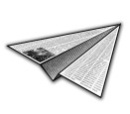 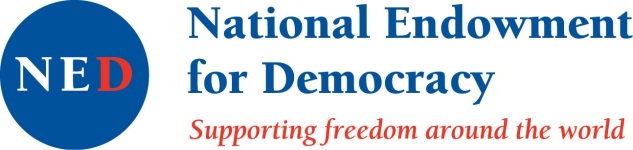          ՊԱՇՏՊԱՆՈՒԹՅԱՆ ԿՈՄԻՏԵ   ՀԱՅԱՍՏԱՆՈՒՄ ԽՈՍՔԻ ԱԶԱՏՈՒԹՅԱՆ ՎԻՃԱԿԻ ԵՎ ԼՐԱԳՐՈՂՆԵՐԻ ՈՒ ԶԼՄ-ՆԵՐԻ ԻՐԱՎՈՒՆՔՆԵՐԻ ԽԱԽՏՈՒՄՆԵՐԻ ՄԱՍԻՆԽոսքի ազատության պաշտպանության կոմիտեի 2017թ. առաջին եռամսյակային զեկույց (հունվար-մարտ)Խոսքի ազատության պաշտպանության կոմիտեն պարբերաբար հանրությանն է ներկայացնում իր զեկույցները՝ հայաստանյան լրատվամիջոցների եւ դրանց աշխատակիցների գործունեության միջավայրի ու խնդիրների, խոսքի ազատության վիճակի, ԶԼՄ-ների եւ լրագրողների իրավունքների խախտումների մասին։ Սույն զեկույցում արտացոլված են 2017 թվականի առաջին եռամսյակի տվյալները:Զեկույցում տեղ գտած փաստերի հավաքագրման աղբյուր են հանդիսացել. - ԽԱՊԿ-ի «թեժ գծով» ստացված ահազանգերը,- ԽԱՊԿ-ի փորձագետների հանդիպումներն ու զրույցները ԶԼՄ-ների աշխատակիցների հետ,- պետական մարմիններին ուղարկված պաշտոնական հարցումների պատասխանները, - ԶԼՄ-ների ներգրավվածությամբ դատական գործերի նյութերը,- գործընկեր լրագրողական կազմակերպությունների տարածած նյութերը,- ԶԼՄ-ների հրապարակումները։     ՀԱՄԱՌՈՏ ԱՄՓՈՓՈՒՄ2017 թվականի առաջին եռամսյակը հայաստանյան լրատվամիջոցների համար լարված ժամանակահատված էր՝ պայմանավորված ապրիլի 2-ի խորհրդարանական ընտրություններին նախորդող քարոզարշավով եւ քաղաքական պայքարով։ Այդ կարեւոր գործընթացի լուսաբանումն ինքնին մեծ ջանքեր էր պահանջում ԶԼՄ-ներից, սակայն խմբագրությունների աշխատանքն էլ ավելի է բարդացել, երբ նախընտրական շիկացած կրքերն, ըստ ձեւավորված արատավոր ավանդույթի, ուղղվել են լրագրողների եւ օպերատորների դեմ։ Այսպես, պաշտոնական քարոզարշավի ընթացքում լրատվամիջոցների ներկայացուցիչների նկատմամբ 3 ֆիզիկական բռնության եւ 18 ճնշման դեպքեր են տեղի ունեցել, իսկ ընդհանուր եռամսյակային տվյալներով՝ արձանագրվել է տարատեսակ ճնշումների 32 փաստ եւ տեղեկություններ ստանալու եւ տարածելու իրավունքի 5 խախտում։ Այս ժամանակահատվածն աչքի է ընկել նաեւ ընդդեմ ԶԼՄ-ների դատական նոր գործերի առատությամբ։ Դրանց թիվը 19 է, որոնցից 15-ն ընդդեմ «Sut.am» լրատվական կայքի հիմնադիր՝ «Իրազեկ քաղաքացիների միավորում» ՀԿ-ի եւ նրա համակարգող Դանիել Իոաննիսյանի են, եւ բոլորը վերաբերում են այդ կայքի մարտի 24-ի աղմկահարույց հրապարակմանը, որում բացահայտվում է նախընտրական շրջանում 30 դպրոցների տնօրենների՝ վարչական ռեսուրսի գործածմամբ ձայների հավաքագրումը՝ հօգուտ ՀՀԿ-ի։ Յուրաքանչյուր հայցով պահանջվում է հերքել զրպարտություն համարվող տեղեկությունները եւ 2 միլիոն դրամ փոխհատուցում վճարել։ Ընդ որում՝ բացի այց 15-ից, եւս 15 նույնաբովանդակ հայց մյուս տնօրենները դատարան են ներկայացրել ապրիլի սկզբին, եւ դրանց ԽԱՊԿ-ը կանդրադառնա ս. թ. երկրորդ եռամսյակի զեկույցում։Հունվար-մարտ ամիսներին ԽԱՊԿ-ը շարունակել է դիտարկել լրագրողների եւ օպերատորների նկատմամբ լայնածավալ բռնություններով եւ մասնագիտական գործունեության խոչընդոտումներով զուգորդված՝ 2015թ. հունիսի 23-ին Երեւանի Բաղրամյան պողոտայում (#ElectricYerevan) եւ 2016թ. հուլիսի երկրորդ կեսին մայրաքաղաքի Խորենացի փողոցում եւ Սարի թաղում տեղի ունեցած իրադարձություններին վերաբերող քրեական գործերը եւ արձանագրել է, որ դրանցում նկատելի առաջընթաց չի եղել. նոր մեղադրյալներ կամ նույնիսկ կասկածյալներ չկան։ Մինչդեռ, միջազգային ատյանները՝ Եվրոպական դատարանը եւ ՄԱԿ-ի Մարդու իրավունքների կոմիտեն գրանցել #ElectricYerevan-ի գործով տուժող ճանաչված երեք լրագրողների (համապատասխանաբար՝ «Lragir.am»-ի թղթակից Թեհմինե Ենոքյանի, ինչպես նաեւ «iLur.am»-ի թղթակից Հակոբ Կարապետյանի ու ազատ ֆոտոլրագրող Գեւորգ Ղազարյանի) գանգատները՝ հիմնավոր համարելով նախաքննության անարդյունավետության վերաբերյալ նրանց փաստարկները։ Սա իրավապաշտպանության ոլորտի համար չափազանց կարեւոր նախադեպ է։Դիտարկվող ժամանակահատվածում շրջանառության մեջ դրվեց ՀՀ արդարադատության նախարարության մշակած «Տեղեկատվության ազատության մասին» նոր օրենքի նախագիծը, որով փորձ է արվում արդիականացնել 2003-ից գործող համանուն օրենքը։ Սակայն ԽԱՊԿ-ը և գործընկեր լրագրողական կազմակերպությունները մի շարք լուրջ առարկություններ եւ առաջարկություններ ունեն օրինագծի վերաբերյալ. դրանք գրավոր տեսքով ուղարկվելու են նախարարություն։ԶԼՄ-ների գործունեությանը վերաբերող օրենսդրության եւս մեկ փոփոխություն լուրջ մտահոգության տեղիք տվեց. ս. թ. հունվարի 9-ից ուժը կորցրած է ճանաչվել «Անձնական տվյալների պաշտպանության մասին» ՀՀ օրենքի 1-ին հոդվածի 3-րդ մասը, ըստ որի՝ անձնական տվյալներ մշակելը չի ենթարկվում սահմանափակումների, եթե դա իրականացվում է բացառապես լրագրության, գրական եւ գեղարվեստական նպատակներով։ Նշված օրենքի փոփոխությամբ այդ սահմանափակումներն արդեն տարածվում են նաեւ ԶԼՄ-ների եւ դրանց աշխատակիցների վրա։2017թ. առաջին եռամսյակում չլուծված մնաց ՀՀ մարզերում գործող 10-ից ավելի տեղական հեռուստաընկերությունների խնդիրը, որոնք այս ոլորտում իրականացվող անհեռատես քաղաքականության պատճառով թվային դարաշրջանում շարունակում են գործել անալոգային ռեժիմով եւ հայտնվել են ծայրահեղ բարդ իրավիճակում։ ԼՐԱՏՎԱՄԻՋՈՑՆԵՐԻ ԳՈՐԾՈՒՆԵՈՒԹՅԱՆ ՄԻՋԱՎԱՅՐԸԱյս տարվա առաջին եռամսյակը 2017թ. ապրիլի 2-ի խորհրդարանական ընտրությունների քարոզարշավը ներառող շրջան էր։ Ուստի ԽԱՊԿ-ի ուշադրության կենտրոնում էին լրատվամիջոցներին առնչվող նախընտրական տարաբնույթ խնդիրները եւ իրադարձությունները։ Նախորդ տարիների դիտարկումների փորձը ցույց է տվել, որ ներքաղաքական կյանքում տեղի ունեցող կարեւոր իրադարձությունների, հատկապես` համապետական ընտրությունների ընթացքում ձեւավորվող լարվածության պայմաններում ավելանում են ԶԼՄ-ների եւ լրագրողների նկատմամբ ճնշումները, նրանց իրավունքների խախտումները։ Այս իմաստով նշված ժամանակահատվածը բացառություն չեղավ։ Ինչպես եւ նախորդ համապետական ընտրությունների ժամանակ, այս անգամ եւս  քարոզարշավից սկսած լրատվամիջոցների գործունեության պայմանները նկատելիորեն բարդացան։ Մասնավորապես՝ այդ 27 օրերին ԽԱՊԿ-ն արձանագրեց լրագրողների նկատմամբ 3 ֆիզիկական բռնության եւ 18 ճնշումների դեպքեր։ Բուն ընտրությունների օրը՝ ապրիլի 2-ին տեղի ունեցած բռնություններն ու խոչընդոտումները կներկայացվեն ս. թ. երկրորդ եռամսյակային զեկույցում։Ընտրապայքարը լուսաբանելու համար անբարենպաստ քաղաքական մթնոլորտի մասին են վկայում այն փաստերը, երբ քարոզարշավին մասնակցող կուսակցական եւ պետական հայտնի գործիչները, լսելով իրենց համար ոչ հաճո հարցեր, ոչ միայն վրդովվել ու արհամարհական վերաբերմունք են ցուցաբերել լրագրողների նկատմամբ, այլեւ փորձել են «դասեր» տալ նրանց։Այսպես, դեռ պաշտոնական քարոզարշավից առաջ՝ փետրվարի 3-ին, Գյումրի կատարած այցի ընթացքում վարչապետ Կարեն Կարապետյանը տեղի լրագրողների հետ շփվելիս խիստ նյարդայնացել է. ի պատասխան այն հարցին, թե կառավարության նախորդ ղեկավարներն էլ խոստումներ են տվել, բայց չեն կատարել, ի՞նչ երաշխիք կա, որ դուք կկատարեք, պատասխանել է. «այսինքն ի՞նչ երաշխիք, ես ձեզ բարա՞թ տամ»։ Հետո նա հորդորել է, թե «մի քիչ էլ ձեր տրամադրությունները փոխեք, մի քիչ ժպտացեք, այ մարդ, ինչքան ջղայն եք սաղդ նայում»: Դիտարկմանը, թե սոցիալապես ծանր վիճակում գտնվող քաղաքի մեջ հնարավոր չէ բարձր տրամադրություն ունենալ, Կարեն Կարապետյանը ասել է. «Դե, ուրեմն անընդհատ դիլխոր եղեք, ըտենց կլինի՞»։ Դրանից օրեր անց՝ փետրվարի 8-ին, խորհրդարանում պատգամավորների հետ հարցուպատասխանի ժամանակ վարչապետը հերքել է, որ լրագրողների հետ շփվելու սահմանափակումներ է դնում, եւ ավելացրել է, թե լինում են դեպքեր, երբ առանձնապես հաճույք էլ չի ստանում այդ շփումներից։ Այս խոստովանությունից հետո Կարապետյանն ասել է, թե պատկերացնում է, ինչ մեկնաբանություններ կհայտնվեն մամուլում։Քարոզարշավի ընթացքում մի շարք հայտնի քաղաքական գործիչների շփումները լրատվամիջոցների ներկայացուցիչների հետ նույնպես լարվածությամբ են զուգորդվել։ Մասնավորապես, լրագրողների հարցերին ի պատասխան վիրավորական արտահայտություններ են հնչեցրել եւ ագրեսիվ պահվածք են դրսեւորել ՀՀԿ-ական Արա Բաբլոյանը եւ ԲՀԿ-ական Վարդան Բոստանջյանը։ Իսկ ԲՀԿ առաջնորդ Գագիկ Ծառուկյանը եւ նրա դաշինքի ներկայացուցիչ, Գյումրիի նախկին քաղաքապետ Վարդան Ղուկասյանը, ինչպես նաեւ իշխող կուսակցության այնպիսի դեմքեր, ինչպիսիք են Մանվել Գրիգորյանը, Առաքել Մովսիսյանը, Տիգրան Արզաքանցյանը, Սուրիկ Խաչատրյանը, իրենց պատկերացմամբ «դասեր» են տվել լրագրողներին (օրինակները՝ զեկույցի «Ճնշումներ ԶԼՄ-ների եւ դրանց աշխատակիցների վրա» բաժնում)։ Ընդ որում՝ իգական սեռի լրագրողների հետ «զրույցներում» հաճախակի է դարձել «աղջիկ ջան…» դիմելաձեւը։2017թ. առաջին եռամսյակում չլուծված մնաց ՀՀ մարզերում գործող 10-ից ավել տեղական հեռուստաընկերությունների խնդիրը, որոնք այս ոլորտում իրականացվող անհեռատես քաղաքականության պատճառով հայտնվել են ծայրահեղ բարդ իրավիճակում։ Հիշեցնենք, որ անալոգայինից թվային հեռարձակմանն անցնելու դեռ սկզբնական փուլում՝ 2009-2010թթ. ոլորտի պատասխանատուները առաջ քաշեցին խոցելի մի գաղափար, համաձայն որի մարզերում պետք է գործեն մեկական հեռուստաընկերություններ, իսկ մնացածը՝ փակվեն։ Այս մոտեցմանը համաձայն փոփոխվեց «Հեռուստատեսության եւ ռադիոյի մասին» օրենքն ու անցկացվեցին լիցենզավորման մրցույթները։ Այն պարագայում, երբ թվային տեխնոլոգիայի ներդրումը բազմակի անգամ ավելացնում է հեռարձակման տեխնիկական հնարավորությունները, եւ բոլոր գործող կայանները կարող են մնալ եթերում, 10 տեղական հեռուստաընկերություններ պետության ստեղծած պայմանների հետեւանքով հայտնվեցին փակման եզրին։ Չնայած 2015-ի դեկտեմբերին օրենսդրական փոփոխություններով այդ հեռուստաընկերություններին հնարավորություն տրվեց շարունակել գործել անալոգային ռեժիմով, սակայն 2016-ի հոկտեմբերին երկրում անալոգային հեռարձակումն անջատվեց, եւ այս հեռարձակողները արագ սկսեցին կորցնել իրենց լսարանն ու գովազդատուներին։Լրագրողական կազմակերպությունների՝ Խոսքի ազատության պաշտպանության կոմիտեի, Երեւանի մամուլի ակումբի, Մեդիա նախաձեռնությունների կենտրոնի՝ տեղական հեռուստաընկերություններին ծանր վիճակից դուրս բերելուն ուղղված բազում տարիների ջանքերն առայժմ շոշափելի արդյունքներ չեն տվել։ Մշակված եւ Ազգային ժողով ներկայացված օրինագծերը պատշաճ ուշադրության չեն արժանացվել, իսկ բարձրաստիճան պաշտոնյաների հետ հանդիպումների ընթացքում քննարկված որեւէ առաջարկ կամ հնչած խոստում, այդ թվում՝ մինչեւ ս. թ. ապրիլի 2-ի խորհրդարանական ընտրությունները ինչ-որ լուծում գտնելը, չի իրականացվել։Հեռուստատեսության եւ ռադիոյի ազգային հանձնաժողովում համոզված են, որ խնդիրն ինքնին կլուծվի, երբ ստեղծվի մասնավոր մուլտիպլեքսը։ Ի դեպ, դրա համար ս. թ.  մայիսին պետք է մրցույթ հայտարարվի։ Սակայն ԽԱՊԿ-ն բազմիցս նշել է, որ մասնավոր մուլտիպլեքսի ստեղծման՝ օրենքով նախատեսված պայմանները շատ բարդ են եւ ոչ հրապուրիչ, ինչի պատճառով էլ նախորդ տարվա մրցույթին ոչ ոք դիմում չներկայացրեց, եւ այն հայտարարվեց չկայացած։ Վերոհիշյալ լրագրողական կազմակերպությունները հույս ունեն, որ ընտրություններից հետո ձեւավորված նոր խորհրդարանը կանդրադառնա այս խնդիրներին վերաբերող իրենց օրենսդրական առաջարկություններին։ Ընդ որում՝ դա անհրաժեշտ է անել հնարավորինս արագ, քանի դեռ տեղական հեռուստաընկերությունները չեն դադարեցրել իրենց գործունեությունը։Լրատվամիջոցների գործունեությանը վերաբերող օրենսդրական նախաձեռնություններից 2017թ. առաջին եռամսյակում ուշագրավ էր ՀՀ արդարադատության նախարարության մշակած եւ շրջանառության մեջ դրած «Տեղեկատվության ազատության մասին» եւ հարակից մի շարք այլ ՀՀ օրենքներում փոփոխություններ եւ լրացումներ կատարելու նախագծերի փաթեթը։ Սրանով նախատեսվում է արդիականացնել 2003 թվականից գործող նույնանուն օրենքը, հաշվի առնելով 2015թ. դեկտեմբերի 6-ին ընդունված ՀՀ Սահմանադրությանը համապատասխանեցնելու, ինչպես նաեւ 14 տարվա ընթացքում ի հայտ եկած թերությունների վերացման անհրաժեշտությունը։ Այս նպատակով նախարարությունը որոշել է, ըստ էության, նոր օրենք առաջարկել, որի ուժի մեջ մտնելու պահից, համաձայն նախագծի՝ հինը ուժը կորցրած է ճանաչվելու։Հասկանալով «Տեղեկատվության ազատության մասին» օրենքի արդիականացման անհրաժեշտությունը, ԽԱՊԿ-ն, այնուամենայնիվ, կողմ չէ ցուցաբերվող ռադիկալ մոտեցմանբ դրա նոր տարբերակի ընդունմանը։ Անցած 14 տարիների ընթացքում գործող օրենքը ոչ միայն չի խանգարել լրագրողներին եւ լրատվամիջոցներին տեղեկություններ ստանալ պետական մարմիններից, այլ մեծապես օգնել է նրանց, այդ թվում նաեւ դատական ատյանների միջոցով, պարտադրելու՝ տրամադրել հրապարակմանը ենթակա տվյալները։ Այս պայմաններում, ըստ ԽԱՊԿ-ի, կարելի էր բավարարվել շատ ավելի փոքր ծավալի, բայց առավել արդյունավետ փոփոխություններով ու լրացումներով, որոնք հաշվի կառնեին ե՛ւ նոր իրողությունները, ե՛ւ ժամանակակից տեխնոլոգիաների զարգացումը։Մինչդեռ, մի շարք նորամուծություններ, որոնք առաջարկվում են շրջանառվող օրինագծում, կարող են ոչ թե հստակեցնել, այլ հակառակը՝ բարդացնել հարաբերություններն այս ոլորտում, լղոզել իրավունքների եւ պարտականությունների եզրերը։ Մասնավորապես՝ խիստ վիճահարույց է նախատեսվող նոր ինստիտուտի՝ ՀՀ մարդու իրավունքների պաշտպանին առընթեր Տեղեկատվության ազատության խորհրդի անհրաժեշտությունը։ Լուրջ մտահոգություն կա, որ այն կարող է դառնալ ոչ թե ոլորտում ծագող վեճերը լուծող մարմին, այլ բյուրոկրատական մի օղակ, որում կչեզոքացվեն կամ նույնիսկ կկոծկվեն բողոքներն ընդդեմ տեղեկատվության ազատության իրավունքը խախտողների։ Իսկ այն հարցը, թե ինչու՞ չենք շարունակում այդպիսի վեճերը լուծել միայն դատարանի միջոցով, ինչի արդյունավետությունն արդեն ակնհայտ է, առայժմ մնացել է առկախ։ Բացի այդ, եթե նույնիսկ ենթադրենք, որ հիշյալ խորհուրդը նույնպես արդյունավետ է գործելու, միեւնույն է՝ օրինագիծը պատասխան չի տալիս մի շարք կարեւորագույն հարցերի. ինչպե՞ս է ձեւավորվելու այս մարմինը (նրա անդամները ընտրվելո՞ւ են, թե՞ նշանակվելու են, ի՞նչ կարգով), ի՞նչ ժամկետով է գործելու յուրաքանչյուր անդամը, դա վճարովի՞ աշխատանք է, թե՞ հասարակական, խորհրդին բողոք ներկայացրած ֆիզիկական կամ իրավաբանական անձը կարո՞ղ է միաժամանակ դիմել նաեւ դատարան, թե՞ դրանք միմյանց բացառող գործընթացներ են։ Այս եւ սրանց հետ կապված այլ հարցերը ԽԱՊԿ-ն ուղղելու է Արդարադատության նախարարությանը՝ ակնկալելով հստակ պատասխաններ եւ համոզիչ հիմնավորումներ։Դիտարկվող ժամանակահատվածում լուրջ մտահոգություն առաջացրեց օրենսդրության հետ կապված եւս մեկ հանգամանք. ս. թ. հունվարի 9-ից ուժը կորցրած է ճանաչվել «Անձնական տվյալների պաշտպանության մասին» ՀՀ օրենքի 1-ին հոդվածի 3-րդ մասը, ըստ որի՝ անձնական տվյալներ մշակելը չի ենթարկվում սահմանափակումների, եթե դա իրականացվում է բացառապես լրագրության, գրական եւ գեղարվեստական նպատակներով։ Նշված օրենքի փոփոխությամբ այդ սահմանափակումներն արդեն տարածվում են նաեւ ԶԼՄ-ների եւ դրանց աշխատակիցների վրա։ Այսինքն՝ անձնական տվյալներ մշակելիս լրագրողները այսուհետ կաշկանդված են օրենքով սահմանված ծանուցման եւ համաձայնություն ստանալու կարգով, որի խախտումը նախատեսում է 200000-ից 500000 դրամ վարչական տուգանք։ Իհարկե, սա հակասում է «Զանգվածային լրատվության մասին» ՀՀ օրենքի 7-րդ հոդվածի 3-րդ մասին, որի համաձայն՝ մարդու անձնական եւ ընտանեկան կյանքին վերաբերող տեղեկատվության տարածումը թույլատրվում է, եթե դա անհրաժեշտ է հանրային շահերի պաշտպանության համար։ Ուստի հիմքեր կան դիմելու Սահմանադրական դատարան՝ համապատասխան մեկնաբանություններ եւ պարզաբանումներ ստանալու եւ ի վերջո «Անձնական տվյալների պաշտպանության մասին» օրենքում վերոհիշյալ փոփոխությունը վերանայելու նպատակով։Ի դեպ, այդ փոփոխությունը նախատեսող օրինագիծն ընդգրկված է եղել խոշտանգումներից տուժած անձանց իրավունքների պաշտպանությանն ուղղված՝ մի շարք օրենքներում կատարվելիք փոփոխությունների փաթեթում։ Այն հեղինակել է ՀՀ կառավարությունը, իսկ  խորհրդարանն ընդունել է 2016թ. դեկտեմբերի 12-ին, ընդ որում՝ շատ արագ եւ գաղտնի, առանց լայն քննարկման. լրագրողական համայնքը նույնիսկ տեղյակ չի եղել իրեն վերաբերող օրենսդրական փոփոխության մասին, ինչը խիստ մտահոգիչ է։2017 թվականի առաջին եռամսյակում որեւէ առաջընթաց չարձանագրվեց նաեւ լրագրողների նկատմամբ լայնածավալ բռնություններով եւ մասնագիտական գործունեության խոչընդոտումներով զուգորդված՝ 2015թ. հունիսի 23-ին Երեւանի Բաղրամյան պողոտայում (#ElectricYerevan), ինչպես նաեւ 2016թ. հուլիսի երկրորդ կեսին մայրաքաղաքի Խորենացի փողոցում եւ Սարի թաղում տեղի ունեցած իրադարձություներին վերաբերող քրեական գործերում։ ԽԱՊԿ-ի հարցմանն ի պատասխան Հատուկ քննչական ծառայությունից հայտնել են, որ այդ գործերից առաջինի շրջանակներում տուժող է ճանաչվել 22 լրագրող եւ օպերատոր, իսկ մեղադրանք է առաջադրվել 4 ոստիկանի, որոնք կանգնել են դատարանի առաջ։ Ինչ վերաբերում է Խորենացի փողոցի եւ Սարի թաղի դեպքերով գործին, ապա այստեղ տուժող է ճանաչվել 21 լրագրող եւ օպերատոր, իսկ մեղադրանք է առաջադրվել 8 քաղաքացիական անձանց եւ ոչ մի ոստիկանի։ Այսինքն՝ սա նույն վիճակն է, ինչն արձանագրվել էր անցած տարվա վերջին։Քանի որ երկու գործերում էլ առաջընթաց չի նկատվում, իսկ դրանցում ներգրավված լրագրողներից շատերը պնդում են, որ նախաքննությունը ձեւական բնույթ է կրում եւ անարդյունավետ է, հիմքեր են ստեղծվել դիմելու միջազգային ատյաններ՝ առանց երկրի ներսում բոլոր միջոցների սպառումը, ինչը որոշ դեպքերում այդ կառույցները նախատեսում են։ Հաշվի առնելով այդ հանգամանքները, ԽԱՊԿ-ն #ElectricYerevan-ի գործով երեք լրագրողների մասով, որոնց շահերի պաշտպանությունն ինքն իր վրա է վերցրել, դիմել է Եվրոպական դատարան («Lragir.am»-ի թղթակից Թեհմինե Ենոքյանի գանգատով) եւ ՄԱԿ-ի Մարդու իրավունքների կոմիտե («iLur.am»-ի թղթակից Հակոբ Կարապետյանի եւ ազատ ֆոտոլրագրող Գեւորգ Ղազարյանի գանգատներով)։ Երկու ատյաններն էլ գրանցել են այդ գանգատները, եւ սա կարեւոր նախադեպ է Հայաստանում լրագրողների եւ առհասարակ մարդու իրավունքների պաշտպանության պրակտիկայում եւ լուրջ նախազգուշացման ազդակ՝ երկրի իշխանություններին։Ս. թ. առաջին եռամսյակում ընդհանուր առմամբ (նախընտրական քարոզարշավի ընթացքում տեղի ունեցած իրավախախտումներով հանդերձ) ԽԱՊԿ-ն արձանագրել է լրագրողների նկատմամբ ֆիզիկական բռնության 3, տարատեսակ այլ ճնշումների 32 դեպք, ինչպես նաեւ տեղեկություններ ստանալու եւ տարածելու իրավունքի 5 խախտում։ Ընդդեմ ԶԼՄ-ների եւ դրանց աշխատակիցների՝ դիտարկվող ժամանակահատվածում վարույթ են ընդունվել 19 նոր դատական գործեր։ Դրանցից 15-ը «Sut.am» լրատվական կայքի հիմնադիր՝ «Իրազեկ քաղաքացիների միավորում» ՀԿ-ի եւ նրա համակարգող Դանիել Իոաննիսյանի դեմ են եւ կապված են վերջինիս բացահայտման հետ, թե ինչպես են նախընտրական շրջանում 30 դպրոցների եւ մանկապարտեզների տնօրեններ վարչական ռեսուրսի չարաշահմամբ ձայներ հավաքագրել հօգուտ իշխող կուսակցության։Այս ամենի մասին մանրամասները ներկայացված են զեկույցի համապատասխան բաժիններում։ ԼՐԱԳՐՈՂՆԵՐԻ ՈՒ ԼՐԱՏՎԱՄԻՋՈՑՆԵՐԻ ԻՐԱՎՈՒՆՔՆԵՐԻ ԽԱԽՏՈՒՄՆԵՐ2017 թ. առաջին եռամսյակի ընթացքում լրագրողների եւ լրատվամիջոցների իրավունքների խախտումները ներկայացնում ենք ըստ ԽԱՊԿ-ի հետեւյալ դասակարգման. ֆիզիկական բռնություններ լրագրողների նկատմամբ,ճնշումներ լրատվամիջոցների եւ դրանց աշխատակիցների նկատմամբ,տեղեկություններ ստանալու եւ տարածելու իրավունքի խախտումներ:ԽԱՊԿ-ի այս դասակարգումը որոշ չափով պայմանական է: Մասնավորապես,  երբեմն տեղեկություններ ստանալուն եւ տարածելուն խոչընդոտելն ուղեկցվում է լրագրողի նկատմամբ բռնությամբ: Նման փաստերը վերագրված են խախտման այն տեսակին, որին, զեկույցի հեղինակների կարծիքով, առավել մոտ են: Այսուհանդերձ, կիրառված դասակարգումը հնարավորություն է տալիս առավել ամփոփ եւ ակնառու ներկայացնել լրագրողների ու ԶԼՄ-ների իրավունքների խախտումների ընդհանուր պատկերը: Ս. թ. հունվար-մարտ ամիսներին արձանագրվել է լրագրողների դեմ ֆիզիկական բռնությունների 3 դեպք, ԶԼՄ-ների եւ դրանց աշխատակիցների նկատմամբ տարատեսակ ճնշումների 32 փաստ, տեղեկություններ ստանալու եւ տարածելու իրավունքի 5 խախտում։ Ստորեւ ներկայացնում ենք 2016 եւ 2017 թվականների առաջին եռամսյակների ընթացքում արձանագրված խախտումների համեմատական աղյուսակը։ 2016 եւ 2017 թթ. առաջին եռամսյակներին տեղի ունեցած խախտումների քանակական տվյալներըՖիզիկական բռնություններ լրագրողների նկատմամբ2017 թ. առաջին եռամսյակի ընթացքում ԽԱՊԿ-ն արձանագրել է ԶԼՄ-ների աշխատակիցների նկատմամբ ֆիզիկական բռնությունների 3 դեպք, որոնց արդյունքում տուժել է ԶԼՄ-ների 4 աշխատակից։ Նախորդ՝ 2016 թ. նույն ժամանակահատվածում ֆիզիկական բռնության ոչ մի դեպք չի եղել։Հունվար-մարտ ամիսներին արձանագրված դեպքերը, ինչպես նաեւ անցած տարվա միջադեպերի հետ կապված զարգացումները ներկայացնում ենք ժամանակագրական կարգով:   Հունվարի 18-ին Երևանի Էրեբունի և Նուբարաշեն վարչական շրջանների ընդհանուր իրավասության դատարանում շարունակվել է «News.am» լրատվական կայքի ֆոտոլրագրող եւ օպերատոր Խորեն Գրիգորյանի մասնագիտական օրինական գործունեությունը խոչընդոտելու եւ գույքը ոչնչացնելու մեջ մեղադրվող Գոռ Խաչատրյանի և Գարեգին Հովսեփյանի դատավարությունը։ Հիշեցնենք, որ 2016 թ. հուլիսին Երևանի Խորենացի փողոցում և Սարի թաղում տեղի ունեցած իրադարձությունների ժամանակ, երբ «Սասնա ծռեր» խմբավորման՝ ՀՀ ոստիկանության պարեկապահակային ծառայության (ՊՊԾ) գնդի վրա զինված հարձակմանը հաջորդած ցույցերն ու ուժային գործողությունները զուգորդվեցին ոստիկանության եւ նրա հովանու ներքո գործող քաղաքացիական անձանց կողմից լրագրողների եւ օպերատորների դեմ լայնամասշտաբ բռնություններով, տուժեց նաեւ «News.am»-ի աշխատակից Խորեն Գրիգորյանը։ Հուլիսի 29-ին քաղաքացիական հագուստով անձինք խոչընդոտել էին նրա մասնագիտական գործունեությունը եւ պատճառել են 145 հազար դրամի վնաս «News.am» ՍՊԸ-ին՝ շարքից հանելով թվային տեսախցիկը: Այդ անձանց՝ Գոռ Խաչատրյանին եւ Գարեգին Հովսեփյանին, մեղադրանք է առաջադրվել ՀՀ քրեական օրենսգրքի 164-րդ հոդվածի 1-ին մասով (այն է՝ լրագրողի մասնագիտական օրինական գործունեությանը խոչընդոտելը կամ նրան տեղեկություններ տարածելուն կամ տարածելուց հրաժարվելուն հարկադրելը), իսկ նրանցից մեկին՝ Գոռ Խաչատրյանին, նաև նույն օրենսգրքի 185-րդ հոդվածի 1-ին մասով (այն է՝ ուրիշի գույքը դիտավորությամբ ոչնչացնելը կամ վնասելը, որը զգալի չափերի վնաս է պատճառել): Այս գործով դատական նիստեր են տեղի ունեցել նաև հունվարի 27-ին, փետրվարի 21-ին, մարտի 3-ին, 15-ին և 31-ին։ Հաջորդ նիստը նշանակվել է ապրիլի 12-ին։Հունվարի 19-ին Լոռու մարզի ընդհանուր իրավասության դատարանում (նստավայրը՝ Վանաձոր) տեղի է ունեցել «Araratnews.am» լրատվական կայքի լրագրող Շողիկ Գալստյանի եւ Վանաձորի բնակչուհի Մարիամ Ավագյանի մասնակցությամբ՝ քաղաքի ավագանու ընտրությունների օրը տեղի ունեցած միջադեպի վերաբերյալ քրեական գործով դատական առաջին նիստը:Հիշեցնենք, որ 2016 թ. հոկտեմբերի 2-ին Վանաձորի թիվ 30/47 ընտրատեղամասում ընտրողներին ուղղորդող մի կին հարձակվել է «Araratnews.am» կայքի թղթակից Շողիկ Գալստյանի վրա, քաշքշել ու ճանկռել է նրան, ձեռքից վերցրել է լրագրողի հեռախոսը եւ գետնին խփելով` ջարդել այն։ Դեպքի առնչությամբ Շողիկ Գալստյանը հաղորդում էր ներկայացրել ոստիկանություն։ Հոկտեմբերի 6-ին Հատուկ քննչական ծառայությունը քրեական գործ է հարուցել լրագրողի գործունեությունը խոչընդոտելու եւ գույքը վնասելու դեպքերի առթիվ: Մարիամ Ավագյանին մեղադրանք է առաջադրվել ՀՀ քրեական օրենսգրքի 149-րդ հոդվածի 1-ին մասով (այն է՝ ընտրությունների ժամանակ զանգվածային լրատվության միջոցի ներկայացուցչի աշխատանքը խոչընդոտելը)եւ 185-րդ հոդվածի 1-ին մասով(այն է՝ ուրիշի գույքը դիտավորությամբ ոչնչացնելը կամ վնասելը, որը զգալի չափերի վնաս է պատճառել)։ Քրեական գործը մեղադրական  եզրակացությամբ նոյեմբերի 25-ին ուղարկվել է ՀՀ գլխավոր դատախազություն, իսկ դեկտեմբերի 7-ին՝ Լոռու մարզի ընդհանուր իրավասության դատարան։ Այս գործով դատական նիստեր են տեղի ունեցել փետրվարի 3-ին և 22-ին, մարտի 9-ին եւ 13-ին։ Վերջին նիստի ընթացքում Շողիկ Գալստյանի ներկայացուցիչը հայտարարել է, որ ամբաստանյալն ամբողջությամբ վերականգնել է պատճառված նյութական վնասը, լրագրողի համար գնելով նոր հեռախոս, եւ ելնելով մարդասիրությունից՝ տուժողն այլևս չի բողոքում ու համաձայն է, որ Մարիամ Ավագյանի նկատմամբ քրեական հետապնդումը ՀՀ քրեական օրենսգրքի 185-րդ հոդվածի 1-ին մասով դադարեցվի և վարույթն այդ մասով կարճվի: Իսկ դատախազն առաջադրված 149-րդ հոդվածի 1-ին մասով պահանջել է ամբաստանյալի նկատմամբ նշանակել 800 հազար դրամի չափով տուգանք:Մարտի 13-ին դատարանը վճռել է Մարիամ Ավագյանի նկատմամբ ՀՀ քրեական օրենսգրքի 185-րդ հոդվածի 1-ին մասով քրեական հետապնդումը դադարեցնել և այդ մասով վարույթը կարճել` ամբաստանյալի և տուժողի հաշտության հիմքով: Դատարանը նաև վճռել է Մարիամ Ավագյանին մեղավոր ճանաչել ՀՀ քրեական օրենսգրքի 149-րդ հոդվածի 1-ին մասով նախատեսված հանցագործության կատարման մեջ և դատապարտել տուգանքի՝ 700 հազար դրամի չափով, նրան զրկելով պետական կամ տեղական ինքնակառավարման մարմիններում որևէ պաշտոն զբաղեցնելու, ինչպես նաև ընտրական հանձնաժողովի անդամ, վստահված անձ կամ դիտորդ լինելու իրավունքից՝ մեկ տարի ժամկետով:Հունվարի 20-ին Երեւանի Կենտրոն եւ Նորք Մարաշ վարչական շրջանների ընդհանուր իրավասության դատարանում շարունակվեց 2015թ. հունիսի 23-ին մայրաքաղաքի Բաղրամյան պողոտայում էլեկտրաէներգիայի թանկացման դեմ բողոքող ցուցարարների դեմ իրականացված ուժային գործողությունների ընթացքում լրագրողների մասնագիտական օրինական գործունեությունը խոչընդոտելու, նրանց նկատմամբ ֆիզիկական բռնություն կիրառելու մեջ մեղադրվող ոստիկանների դատավարությունը։  Հիշեցնենք, որ ոստիկանության աշխատակիցներ Տաճատ Նորատունկյանի, Արթուր Այվազյանի, Կոստան Բուդաղյանի և փոխգնդապետ Դավիթ Փերիխանյանի նկատմամբ մեղադրանք է առաջադրվել 2015թ. հունիսի 23-ին Ազատության հրապարակում իրենց պաշտոնական դիրքն օգտագործելով`«Ֆոտոլուր» լրատվական գործակալության լրագրող Հայկ Բադալյանի, «Արմենիա» հեռուստաընկերության լրագրող Խաչատուր Եսայանի, «Utopiana.am» կայքի թղթակից Աշոտ Բոյաջյանի, «Ազատություն» ռադիոկայանի խմբագիր Արթուր Պապյանի օրինական մասնագիտական գործունեությունը խոչընդոտելու համար:Ամբաստանյալներ Տ. Նորատունկյանին, Ա. Այվազյանին, Կ. Բուդաղյանին մեղադրանք է առաջադրվել ՀՀ քրեական օրենսգրքի 164-րդ հոդվածի երկրորդ մասով։ Դ. Փերիխանյանին՝ ՀՀ քրեական օրենսգրքի 164-րդ եւ 185-րդ հոդվածների 1-ին մասերով։ Ամբաստանյալներն ընդունել էին իրենց մեղքը և դատարանից խնդրել մեղմ պատիժ նշանակել։  Փետրվարի 20-ին դատարանը վճռել է ամբաստանյալներ՝ Կոստան Բուդաղյանի, նրա ծառայակիցներ Տաճատ Նորատունկյանի և Արթուր Այվազյանի նկատմամբ կիրառել պատիժ՝ 500 հազար դրամի չափով, միևնույն ժամանակ չզրկելով նրանց իրավապահ մարմիններում պաշտոններ զբաղեցնելու իրավունքից։ Ոստիկանության զորքերի N զորամասի հրթիռահրետանային սպառազինության ծառայության պետ, փոխգնդապետ Դավիթ Փերիխանյանի նկատմամբ դատարանը կիրառել է 600 հազար դրամ տուգանք, իսկ «Utopiana.am»-ի վնասված տեսախցիկի փոխհատուցման համար նշանակեց 485 հազար դրամ վնասվածքային արժեք։ Մարտի 24-ին Դավիթ Փերիխանյանն իր մասով կայացված վճռի դեմ բողոք է ներկայացրել Վերաքննիչ քրեական դատարան: Փետրվարի 9-ին ԱԺ պատգամավոր Ռուբիկ Հակոբյանի և «Հրապարակ» օրաթերթի լրագրող Վահե Մակարյանի միջև Ազգային ժողովում տեղի ունեցած միջադեպի առնչությամբ Հատուկ քննչական ծառայությունում հարուցված քրեական գործը կարճվել է՝ հանցակազմի բացակայության հիմքով:Հիշեցնենք, որ 2016 թ. դեկտեմբերի 7-ին Ազգային ժողովի պատգամավոր Ռուբիկ Հակոբյանը բռնություն է կիրառել «Հրապարակ» օրաթերթի թղթակից Վահե Մակարյանի նկատմամբ (մանրամասները՝ ԽԱՊԿ 2016թ. տարեկան զեկույցում, տե՛ս www.khosq.am կայքի «Զեկույցներ» բաժնում): Դեկտեմբերի 21-ին Հատուկ քննչական ծառայությունում քրեական գործ էր հարուցվել ՀՀ քրեական օրենսգրքի 118-րդ հոդվածի հատկանիշներով, այն է` ծեծ:Փետրվարի 14-ին Վահե Մակարյանը դիմել է դատախազություն՝ բողոքարկելով ՀՔԾ-ի՝ քրեական գործը կարճելու վերաբերյալ որոշումը։ Դատախազությունը մերժել է բողոքը։ Մարտի 7-ին լրագրողը հայց է ներկայացրել Երևանի Արաբկիր և Քանաքեռ-Զեյթուն վարչական շրջանների ընդհանուր իրավասության դատարան։ ԱԺ պատգամավոր Ռուբիկ Հակոբյանի՝ լրագրողի նկատմամբ բռնություն կիրառելու դեպքի առնչությամբ փետրվարի 14-ին Խոսքի ազատության պաշտպանության կոմիտեն դիմել է Ազգային ժողովի էթիկայի հարցերով ժամանակավոր հանձնաժողով։ Մարտի 6-ին հանձնաժողովը դիմումի քննությունն սկսելու վերաբերյալ որոշում է կայացրել։ 2017 թվականի ապրիլի 2-ի խորհրդարանական ընտրություններին նախորդող քարոզարշավի ընթացքում արձանագրված՝ ԶԼՄ-ների աշխատակիցների նկատմամբ բռնություններն ու իրավունքների այլ խախտումները եւ դրանց հետ կապված զարգացումներըՄարտի 15-ին մայրաքաղաքի Նոր Նորքի 4-րդ զանգվածում գործող «Տորք Անգեղ» մարզամշակութային համալիրում խոչընդոտվել է «1in.am» կայքի լրագրող Դիանա Դավթյանի և օպերատոր Դավիթ Հարությունյանի, «Armtimes.com» կայքի օպերատոր Նարեկ Բարսեղյանի մասնագիտական աշխատանքը։ ԶԼՄ-ների ներկայացուցիչները այդ թաղամաս էին գնացել՝ լուսաբանելու «Ելք» դաշինքի ներկայացուցիչների նախընտրական քարոզարշավը։ Երբ «ԵԼՔ»-ի ներկայացուցիչներն ու լրագրողները փորձել են պարզել, թե ինչու է մարզադպրոցի նախասրահում տեղադրված «Ծառուկյան դաշինքի» թեկնածուի քարոզչական պաստառը, աշխատակիցները շտապել են հեռացնել այն։ Օպերատորները տեսանկարահանել են այդ գործողությունները, ինչը մեծ վրդովմունք է առաջացրել դպրոցի աշխատակիցների շրջանում։ Վերջիններս սկսել են հայհոյել ու սպառնալ լրատվամիջոցների ներկայացուցիչներին։ Աշխատակիցներից մեկը հարձակվել է «1in.am» կայքի լրագրող Դիանա Դավթյանի վրա, ճանկռել նրա ձեռքը՝ փորձելով խլել բարձրախոսը, այնուհետև ոտքով հարվածել է լրագրողին ու քաշել նրա մազերից։ Մեկ այլ աշխատակից էլ հարվածել «Armlur.com»-ի օպերատոր Նարեկ Բարսեղյանի  ֆոտոխցիկին։ Նույն օրը «Ելք» դաշինքի ներկայացուցիչների եւ լրագրողների վրա հարձակված երկու կանայք բերման են ենթարկվել ոստիկանության բաժանմունք: ՀՀ քննչական կոմիտեի տարածած հաղորդագրության համաձայն՝ տեղի ունեցած միջադեպի վերաբերյալ քննություն է տարվում Ավան և Նոր Նորք վարչական շրջանների քննչական բաժնում։   Մարտի 19-ին  մայրաքաղաքի Խորենացի փողոցի եւ Սարի թաղի 2016թ. հուլիսյան իրադարձություններից հայտնի դարձած «Հաց բերողի»՝ Արթուր Սարգսյանի հիշատակին նվիրված բողոքի երթի ժամանակ ոստիկանությունը ցուցարարներին բերման ենթարկելիս լրագրողներին հորդորել է հեռանալ տարածքից։ Լրագրողները պատասխանել են, որ ոստիկաններն առանց իրենց հեռանալու էլ կարող են գործողություններ իրականացնել։ Երևանի փոխոստիկանապետ Վալերի Օսիպյանը ոստիկաններին հրահանգել է չխանգարել լրագրողներին։ Չնայած դրան՝ ոստիկանները ուղիղ եթերում աշխատելու ժամանակ խոչընդոտել են «Ա1+» հեռուստաընկերության լրագրող Ռոբերտ Անանյանի և օպերատոր Սեւակ Մեսրոպյանի աշխատանքը. ոլորել են օպերատորի ձեռքերը՝ թույլ չտալով նրան նկարահանում կատարել, սեղմել են նրա ու Ռոբերտ Անանյանի կոկորդը։  Մարտի 24-ին Երեւանի Դավիթաշեն վարչական շրջանում կայացած ՀՀԿ քարոզարշավից հետո «Ա1+»-ի լրագրող Ռոբերտ Անանյանը փորձել է հարց ուղղել վարչապետին, բայց նա հրաժարվել է շփումից։ Երբ լրագրողը, քայլելով նրա կողքով, շարունակել է նկարահանում կատարել, վարչապետի թիկնապահներից մեկը հրել է լրագրողին եւ գցել գետնին։ Թիկնապահը ձեւացրել է, թե բան չի պատահել, եւ Ռոբերտ Անանյանին ասել է, որ չի հրել նրան, ու եթե քայլել լինում է, ուրեմն որ նորմալ է։  
2. Ճնշումներ լրատվամիջոցների եւ դրանց աշխատակիցների նկատմամբ2017 թ. առաջին եռամսյակի ընթացքում ԶԼՄ-ների եւ դրանց աշխատակիցների նկատմամբ ճնշումների քանակը 32 է։ Նախորդ տարվա նույն ժամանակահատվածի համեմատ՝ դրանց թիվը աճել է 12-ով։ Ճնշումների թվում են նաեւ այս տարվա առաջին եռամսյակի ընթացքում վարույթ ընդունված ԶԼՄ-ների ներգրավվածությամբ 19 նոր դատական գործերը։ Դրանք բոլորն էլ ՀՀ քաղաքացիական օրենսգրքի 1087.1 հոդվածով նախատեսված՝ վիրավորանքի եւ զրպարտության հիմքով են։ 2016-ի առաջին եռամսյակի համեմատ դատական գործերի թիվը աճել է 8-ով։ Զեկույցի այս բաժնում տեղ են գտել նաեւ նախորդ տարիներին լրատվամիջոցների եւ լրագրողների ներգրավվածությամբ վարույթ ընդունված դատական գործերի զարգացումներն ու հանգուցալուծումները։ Ստորեւ ներկայացնում ենք բոլոր մանրամասները` ժամանակագրական կարգով։Հունվարի 11-ին Կենտրոն և Նորք-Մարաշ վարչական շրջանների ընդհանուր իրավասության դատարանը վարույթ է ընդունել «Հրապարակ» օրաթերթի լրագրող Վահե Մակարյանի հայցն ընդդեմ ԱԺ պատգամավոր Ռուբիկ Հակոբյանի՝ պատվի եւ արժանապատվության պաշտպանության պահանջի մասին։ Հիշեցնենք, որ 2016 թ. դեկտեմբերի 7-ին Ազգային ժողովի պատգամավոր Ռուբիկ Հակոբյանը բռնություն է կիրառել «Հրապարակ» օրաթերթի թղթակից Վահե Մակարյանի նկատմամբ: Լրագրողը խորհրդարանում հավատարմագրված գործընկերների հետ հարցեր է ուղղել պատգամավորին նրա՝ ՀՅԴ-ին անցյալում անդամակցելու եւ կուսակցության հետ այժմյան հարաբերությունների վերաբերյալ, սակայն «արժանացել է» կոպիտ վերաբերմունքի։ Վահե Մակարյանի՝ պատգամավորին ավելի ուշ հարց ուղղելու փորձը կրկին ձախողվել է եւ վերածվել վիճաբանության, որի ընթացքում Ռուբիկ Հակոբյանն ասել է, թե «կուլտուրա» կսովորեցնի լրագրողին, իսկ լրագրողն էլ հակադարձել է, թե ինքը կարող է սովորեցնել։ Այս զրույցը շարունակելու համար պատգամավորը լրագրողին առաջարկել է առանձնանալ եւ, ըստ Վահե Մակարյանի՝ վեճի ընթացքում բռունցքով հարվածել է իրեն ու սեռական բնույթի հայհոյանքներ է հնչեցրել։Խորհրդարանում տեղի ունեցած միջադեպից հետո ԱԺ  դահլիճից, ինչպես նաև տարբեր հարցազրույցներում ու գրառումներում Ռուբիկ Հակոբյանը վիրավորական արտահայտություններ է թույլ տվել Վահե Մակարյանի հասցեին՝ անվանելով նրան խուլիգան, տգետ, հանցագործ: Լրագրողը իր պատիվն ու արժանապատվությունն արատավորելու համար դիմել է դատարան: Առաջին դատական նիստը տեղի կունենա մայիսի 18-ին: Հունվարի 13-ին Երեւանի Աջափնյակ եւ Դավթաշեն շրջանների ընդհանուր իրավասության դատարանում տեղի ունեցավ «Հիմնադիր խորհրդարան» նախաձեռնության անդամ Ժիրայր Սեֆիլյանն ընդդեմ «Արմենիա Թի-Վի» հեռուստաընկերության հիմնադիր՝ «Արմենիա Թի-Վի» ՓԲԸ-ի, նույն հեռուստաընկերության «Սուր անկյուն» հաղորդաշարի հեղինակ ու վարող Վահե Ղազարյանի եւ լրագրող Նելլի Հարությունյանի գործով հերթական դատական նիստը։Հիշեցնենք, որ հայցի առիթ է դարձել Ժիրայր Սեֆիլյանի ձերբակալությունից օրեր առաջ՝ 2016 թ. հունիսի 12-ին, «Արմենիա Թի-Վի»-ի «Սուր անկյուն» հաղորդման մեջ տեղ գտած մի տեսանյութ, որում ասվում է, թե Սեֆիլյանն արցախյան ազատամարտի տարիներին, լինելով հրամանատար, մարտի դաշտում է թողել վիրավոր զինվորներից մեկին ու որոշել է այնտեղ եղած երկու ձիերից մեկը նստելով՝ հեռանալ: Ըստ տեսանյութի՝ մարտի դաշտում թողնված վիրավոր զինվորը մահացել է: Զրպարտության եւ վիրավորանքի միջոցով պատվին, արժանապատվությանը եւ բարի համբավին հասցված վնասի հատուցման պահանջով այս գործը վարույթ է ընդունվել 2016 թ. հուլիսի 15-ին։ Դատական նիստեր են տեղի ունեցել փետրվարի 17-ին, մարտի 17-ին։ Հաջորդ նիստը նշանակվել է ապրիլի 5-ին։ Հունվարի 16-ին Երեւանի Արաբկիր եւ Քանաքեռ-Զեյթուն վարչական շրջանների ընդհանուր իրավասության դատարանում շարունակվեց 2015 թ. դեկտեմբերի 6-ին «Ազատություն» ռադիոկայանի լրագրող Անուշ Մկրտչյանի եւ օպերատոր Գարիկ Ազիբեկյանի օրինական մասնագիտական գործունեությունը խոչընդոտած քաղաքացի Սիրուշ Հովհաննիսյանի դեմ քրեական գործի քննությունը:Հիշեցնենք, որ 2015 թ. դեկտեմբերի 6-ին՝ Սահմանադրության փոփոխությունների հանրաքվեի օրը, Երևանի Կոմիտասի պողոտա 56 հասցեում տեղակայված «Այո»-ի շտաբի մոտ Սիրուշ Հովհաննիսյանը խոչընդոտել էր «Ազատություն» ռադիոկայանի թղթակից Անուշ Մկրտչյանի և օպերատոր Գարիկ Ազիբեկյանի աշխատանքը։ Նա քաշքշել էր լրագրողի թեւից, հրմշտել, թքել վրան ու  պահանջել չնկարահանել: Այդ արարքի համար Սիրուշ Հովհաննիսյանին մեղադրանք է առաջադրվել ՀՀ քրեական օրենսգրքի 149-րդ հոդվածի 2-րդ մասի 3-րդ կետով (այն է՝ ընտրական իրավունքի իրականացմանը, ընտրական հանձնաժողովների աշխատանքներին կամ ընտրությանը մասնակցող անձանց լիազորությունների իրականացմանը խոչընդոտելը՝ զուգորդված բռնություն գործադրելով կամ դա գործադրելու սպառնալիքով), որով նախատեսված պատիժը ազատազրկումն է՝ առավելագույնը հինգ տարի ժամկետով: Այս գործով 2016 թվականին կայացել է 13 դատական նիստ (մանրամասները՝ ԽԱՊԿ 2016 թ. տարեկան զեկույցում, տե՛ս www.khosq.am կայքի «Զեկույցներ» բաժնում)։2017 թվականին գործի քննությունը շարունակվել է, եւ, բացի վերոհիշյալից, դատական նիստեր են տեղի ունեցել նաև փետրվարի 7-ին եւ մարտի 1-ին: Հաջորդ նիստը նշանակվել է ապրիլի 20-ին: Հունվարի 23-ին  Հանրային հեռուստաընկերության «Մարտիկ» հաղորդաշարի ռեժիսոր Արման Վարդանյանը ֆեյսբուքյան իր էջում գրառում է կատարել՝ տեղեկացնելով, որ հաղորդումն այլեւս եթեր չի հեռարձակվում: Վերջին անգամ այն եթեր է դուրս եկել հունվարի 7-ին՝ դերասան Վարդան Պետրոսյանի մասնակցությամբ: Այդ թողարկման մեջ կար մի դրվագ, երբ առաջնագծի հայկական դիրքից Վարդան Պետրոսյանը հայհոյում եւ ինչ որ բաներ է խոսում ադրբեջանական դիրքերից կրակողների հետ, որից հետո կրակը դադարում է: Սա մեծ աղմուկ բարձրացրեց հանրության շրջանում ու դարձավ բուռն քննարկման առարկա։ Թեև պաշտոնապես հայտարարվեց, որ տեսարանն առաջնագծում չի նկարվել և ամբողջությամբ բեմադրված է եղել, նկարահանումը եղել է բոլորովին այլ տեղում, այդուհանդերձ, ըստ մամուլում եղած հրապարակումների՝ հենց այդ թողարկումն էլ  ճակատագրական է դարձել հաղորդումը փակելու հարցում: «Մարտիկ» հաղորդաշարի ղեկավար Սեյրան Շահսուվարյանը լրագրողների հետ զրույցում պարզաբանել է, թե հաղորդումը եթեր չհեռարձակելու մասին խոսակցությունները դեռ դեկտեմբերին են եղել: Հանրային հեռուստառադիոընկերության խորհրդի նախագահ Ռուբեն Ջաղինյանը զանգահարել է իրեն ու ասել՝ ցավում է, բայց հաղորդումն այլևս եթեր չի հեռարձակվելու: Իսկ թե որն է պատճառը՝ Ջաղինյանը չի նշել: Հաղորդման ռեժիսոր Արման Վարդանյանը 23 տարեկան հաղորդմանը եթերից զրկելու որոշումը որակել է կամայական: Մինչդեռ, ընկերության հասարակայնության հետ կապերի բաժնից լրատվամիջոցներին պարզաբանել են, թե հաղորդաշարի պայմանագրի ժամկետը լրացել է 2016 թ․դեկտեմբերին, ստեղծագործական թիմն էլ տեղեկացվել է պայմանագիրը չշարունակելու մասին: Ի դեպ, 2016 թ. դեկտեմբերին ՀՀ պաշտպանության նախարար Վիգեն Սարգսյանի կողմից՝ «Մարտիկ» հաղորդաշարը Հանրային հեռուստատեսության 60-րդ և Հանրային ռադիոընկերության 90-րդ տարեդարձերի կապակցությամբ ու ԶԼՄ-ներով Զինված ուժերի առօրյան լուսաբանելու համար պարգևատրվել է  պատվոգրով։ Քառօրյա պատերազմի ընթացքում «Մարտիկը» 16 հաղորդում է պատրաստել:   Հունվարի 24-ին Երեւանի Կենտրոն եւ Նորք-Մարաշ վարչական շրջանների ընդհանուր իրավասության դատարանում տեղի ունեցավ քաղաքացիներ Կորյուն Աթոյանը, Պարույր Քալանթարյանը, Լյուբա Մեհրաբյանը եւ Միհրդատ Հարությունյանն ընդդեմ քաղաքացի Նորիկ Սարգսյանի գործով հերթական դատական նիստը։ Գործով երրորդ անձ են ճանաչվել «Առավոտ» օրաթերթ» ՍՊԸ-ն եւ «Հրապարակ օրաթերթ» ՍՊԸ-ն։Պատվի, արժանապատվության, գործարար համբավի պաշտպանության պահանջով այս հայցի առիթը 2016 թ. ապրիլի 15-ին «Հրապարակ» օրաթերթում տպագրված Նորիկ Սարգսյանի «Բաց նամակ Հայաստանի պետական տնտեսագիտական համալսարանի ռեկտոր պրն. Կ. Աթոյանին» եւ հունիսի 15-ին «Առավոտ» օրաթերթում տպագրված «Որտեղ է թաղված շան գլուխը» վերնագրով հրապարակումներն են: Ըստ հայցվորների՝ 3 տարի առաջ «Հրապարակ» թերթում լույս տեսած նամակում հեղինակը՝ Նորիկ Սարգսյանը, հրապարակել է իրենց պատիվն ու արժանապատվությունն արատավորող տեղեկություններ: Հայցվորները «Առավոտ» օրաթերթում տպագրված հոդվածում վիրավորական եւ զրպարտչական են համարել Նորիկ Սարգսյանի այն արտահայտությունները, համաձայն որոնց՝ «ՀՊՏՀ տնտեսական պատմության եւ իրավագիտության, այժմ՝ իրավագիտության եւ քաղաքագիտության ամբիոնի վարիչ Լ. Մեհրաբյանը (նա այդ պաշտոնում երբեք լեգիտիմ կարգավիճակ չի ունեցել) 2010-2013թթ. իմ նկատմամբ իրականացրել է բազմաբնույթ իրավական խախտումներ, մասնագիտական խտրականություն, հարկադիր աշխատանք, կեղծիքներ»:  Այս գործով հաջորդ դատական նիստը նշանակվել է ապրիլի 20-ին։ Փետրվարի 1-ին Լոս Անջելեսի «Usarmenianews.com» կայքի խմբագիր Գայանե Մանուկյանը հայց է ներկայացրել Երևանի Աջափնյակ և Դավթաշեն վարչական շրջանների ընդհանուր իրավասության դատարան՝ ընդդեմ «4news.am» լրատվական կայքի դոմեյնի սեփականատեր Լիլիթ Հովակիմյանի և ոստիկանության փոխգնդապետ Դավիթ Փերիխանյանի։ Հայցի առիթը հունվարի 21-ին կայքում տեղ գտած «Ադրբեջանական լրատվամիջոցների բարեկամ Գայանե Մանուկյանի դավաճանական քայլը» վերտառությամբ հոդվածն է, որում մասնավորապես նշվել է, թե Գայանե Մանուկյանը հարցազրույց է տվել ադրբեջանական «Haqqin.az» կայքին և որ նա խառնակչություններ է մտցնում Հայաստանի ներսում։ Հոդվածում տեղ գտած տեղեկատվությունը հայցվորը համարում է վիրավորանք և զրպարտություն ու պահանջում է հերքել այն։ Փետրվարի 7-ին հայցն ընդունվել է վարույթ։ Գործով նախնական դատական նիստը կայացել է մարտի 31-ին, հաջորդ նիստը նշանակվել է ապրիլի 26-ին։ Փետրվարի 3-ին Գյումրի կատարած այցի ընթացքում վարչապետ Կարեն Կարապետյանը տեղի լրագրողների հետ զրույցում խիստ նյարդայնացել է, երբ նրան հարց են տվել, թե որքանո՞վ է իրական քաղաքի զարգացման ներդրումային ծրագիրը, քանզի գյումրեցիները բազմաթիվ նման խոստումներ են լսել նախորդ վարչապետերից, որոնք անկատար են մնացել: Լրագրողների հաջորդ հարցին, թե ի՞նչ երաշխիք կա, որ դուք կկատարեք խոստումները, վարչապետը պատասխանել է. «այսինքն ի՞նչ երաշխիք, ես ձեզ բարա՞թ տամ»։ Հետո նա հորդորել է, թե «մի քիչ էլ ձեր տրամադրությունները փոխեք, մի քիչ ժպտացեք, այ մարդ, ինչքան ջղայն եք սաղդ նայում»: Դիտարկմանը, թե սոցիալապես ծանր վիճակում գտնվող քաղաքի մեջ հնարավոր չէ բարձր տրամադրություն ունենալ, Կարեն Կարապետյանը ասել է. «Դե, ուրեմն անընդհատ դիլխոր եղեք, ըտենց կլինի՞»։Փետրվարի 6-ին Երեւանի Աջափնյակ եւ Դավթաշեն վարչական շրջանների ընդհանուր իրավասության դատարանում տեղի ունեցավ քաղաքացի Գեւորգ Մկրտչյանն ընդդեմ «News.am» լրատվական կայքի հիմնադիր «Նյուզ ԷյԷմ» ՍՊԸ-ի գործով հերթական դատական նիստը:Հիշեցնենք, որ հայցի առիթը 2016 թ.մարտի 18-ին «News.am» կայքում հրապարակված «Զավեշտ Փաստաբանական պալատում-2. հաշվեհարդարը շարունակվում է» վերտառությամբ հոդվածն է՝ Փաստաբանների պալատում տեղի ունեցած մի նիստի վերաբերյալ։ Հոդվածում նշվում է, որ փաստաբան Գեւորգ Մկրտչյանն այդ նիստի ժամանակ ակնհայտ կեղծ ցուցմունք է տվել։ «Վարույթի քննության ժամանակ նա հայտարարեց, թե այդ օրը՝ նոյեմբերի 30-ին, ՓՊ-ում էր գտնվում, քանի որ վերապատրաստման դասի պիտի մասնակցեր, մինչդեռ այդ օրը որեւէ դասընթաց չի եղել», - գրված է հրապարակման մեջ։ Հայցվորը զրպարտություն համարվող տեղեկատվության հերքման եւ ոչ նյութական վնասի դրամային փոխհատուցման պահանջներ է ներկայացրել։   Այս գործով դատական նիստեր են տեղի ունեցել փետրվարի 23-ին, մարտի 7-ին և 27-ին: Վճռի հրապարակման օր է նշանակվել ապրիլի 11-ը:Փետրվարի 7-ին Երեւանի Կենտրոն եւ Նորք-Մարաշ վարչական շրջանների ընդհանուր իրավասության դատարանում տեղի ունեցավ քաղաքացի Արթուր Արմենակյանն ընդդեմ «Ժողովուրդ թերթի խմբագրություն» ՍՊԸ-ի գործով հերթական   դատական նիստը։   Հիշեցնենք, որ 2015թ. սեպտեմբերի 19-ին Արթուր Արմենակյանը հայցադիմում էր ներկայացրել դատարան՝ զրպարտություն համարվող տվյալները հրապարակայնորեն հերքելու պահանջով։ Հայցի առիթը 2015թ. օգոստոսի 16-ին «Armlur.am» կայքում հրապարակված «Օրանժ Արմենիա բջջային կապի օպերատորը սնանկացավ ՀՀ ֆինանսների նախարարությա՞ն աշխատակիցների ձեռքով» հոդվածն է։ Հայցվորը վիճարկում է դրանում տեղ գտած իր՝ հարկային տեսչությունում աշխատելու մասին տեղեկությունը։  Փետրվարի 20-ին դատարանը վճռել է Արթուր Արմենակյանի հայցը մերժել:Այս վճռի դեմ հայցվորը մարտի 29-ին բողոք է ներկայացրել Վերաքննիչ քաղաքացիական դատարան:Փետրվարի 7-ին Լոռու մարզի ընդհանուր իրավասության դատարանում տեղի ունեցավ ուսուցչուհի Սուսաննա Սարգսյանն ընդդեմ «Hraparak.am» կայքի թղթակից Շուշաննա Գրիգորյանի գործով հերթական դատական նիստը։Հիշեցնենք, որ առաջին ատյանի դատարանում գործը քննվում է կրկնակի: Հայցի առիթ են դարձել 2013թ. հոկտեմբերի 4-ին եւ 2013թ-ի դեկտեմբերի 5-ին «Hraparak.am» կայքում տպագրված «Աշխատանքից ազատվել է Վանաձորի թիվ 8 դպրոցի տնօրենը» եւ «Վանաձորցի ուսուցչուհին հարկադիր պարապուրդի դիմաց 12 միլիոն դրամ է ստացել» հոդվածները: Դատարանը 2015 թ. սեպտեմբերի 23-ին վճռել է Սուսաննա Սարգսյանի հայցը բավարարել մասնակի. պարտավորեցնել Շուշաննա Գրիգորյանին հայցվոր Սուսաննա Սարգսյանից հրապարակայնորեն գրավոր ներողություն խնդրել, ինչպես նաեւ նրանից հօգուտ Սուսաննա Սարգսյանի բռնագանձել 55 հազար հինգ հարյուր դրամ: Մնացած մասով հայցը մերժվեց: Այս վճռի դեմ վերաքննիչ բողոք էին ներկայացրել եւ հայցվորը, եւ պատասխանողը։ Վերաքննիչ ատյանը 2016թ. փետրվարի 11-ին որոշեց Սուսաննա Սարգսյանի բողոքը մերժել, իսկ Շուշաննա Գրիգորյանինը՝ բավարարել: Լոռու մարզի ընդհանուր իրավասության դատարանի 2015թ. սեպտեմբերի 23-ի վճիռը` հայցը մասնակիորեն բավարարելու մասով բեկանվեց եւ այդ մասով գործն ուղարկվեց նույն դատարան` նոր քննության (մանրամասները՝ ԽԱՊԿ 2016թ. տարեկան զեկույցում, տե´ս www.khosq.am, «Զեկույցներ» բաժնում)։Այս գործով հաջորդ դատական նիստը նշանակվել է ապրիլի 26-ին։ Փետրվարի 9-ին Երեւանի Կենտրոն եւ Նորք-Մարաշ վարչական շրջանների ընդհանուր իրավասության դատարանում տեղի ունեցավ Երեւանի «Առագաստ» սրճարանի սեփականատեր, «Թռչող Առագաստ» ՍՊԸ-ի տնօրեն Նելլի Գեղագուլյանն ընդդեմ «Ա1+» հեռուստաընկերության հիմնադիր «Մելտեքս» ՍՊԸ-ի եւ «Mamul.am» լրատվական գործակալության հիմնադիր «Սոուշլ Մեդիա» ՍՊԸ-ի գործով հերթական դատական նիստը։Դատարան դիմելու պատճառը 2015թ. սեպտեմբերի 24-ին «Ա1+»-ի «Օրացույց» հաղորդման մեջ 2001թ. սեպտեմբերի 24-ին հրապարակված տեղեկության վերահրապարակումն է` վերոհիշյալ սրճարանում ՀՀ երկրորդ նախագահ Ռոբերտ Քոչարյանին ողջունած Պողոս Պողոսյանի սպանության վերաբերյալ: «Թռչող Առագաստ» ՍՊԸ-ն երկու լրատվամիջոցների դեմ էլ հայց է ներկայացրել դատարան (մանրամասները՝ ԽԱՊԿ 2015 թ. և 2016 թ. տարեկան զեկույցներում, տե՛ս www.khosq.am կայքի «Զեկույցներ» բաժնում):   Այս գործով հաջորդ դատական նիստը նշանակվել է ապրիլի 3-ին։ Փետրվարի 10-ին Արարատի եւ Վայոց Ձորի մարզերի ընդհանուր իրավասության դատարանում տեղի ունեցավ «Հայաստանի սոցիալիստական շարժում» կուսակցության նախագահ Ռոբերտ Ահարոնյանն ընդդեմ «Politik.am» լրատվական կայքի հիմնադիր Բորիս Թամոյանի գործով հերթական դատական նիստը։ Հիշեցնենք, որ 2016 թ. հունվարի 27-ին Ռոբերտ Ահարոնյանը պատիվն ու արժանապատվությունը ոտնահարող նյութերը կայքից հեռացնելու, երկու միլիոն դրամ փոխհատուցում վճարելու պահանջներով հայցադիմում է ներկայացրել դատարան։ Հայցի առիթը 2015 թ. նոյեմբերի 18-ին «Politik.am» կայքում հրապարակված «Սկանդալ. գեյերի ու լեսբիների հայ համայնքը կուսառաջնորդին առնչվող տեսանյութ է հրապարակել» վերտառությամբ հոդվածն է և կից ներկայացվող տեսանյութը, որտեղ խոսք է գնում Ահարոնյանի ոչ ավանդական սեռական կողմնորոշման մասին։ Այս գործով հաջորդ դատական նիստը նշանակվել է ապրիլի 27-ին։ Փետրվարի 14-ին ի պաշտպանություն կալանավորված՝ «Սասնա ծռեր» խմբավորմանն օժանդակելու մեջ մեղադրվող, «Հաց բերող» անունը ստացած Արթուր Սարգսյանի կազմակերպած բողոքի երթի ժամանակ դերասանուհի Թամար Հովհաննիսյանը փորձել է դասեր տալ լրագրողներին: «Մի քիչ creativity ունեցեք, նոր մարդկանց խոսեցրեք, միայն ինձանից եք հարցազրույց վերցնում», - դժգոհել է դերասանուհին՝ թեև լրագրողներից որեւէ մեկը դերասանուհուն չի մոտեցել, հարցազրույց չի խնդրել։ Շարունակելով ուղղորդել ԶԼՄ ներկայացուցիչներին՝ դերասանուհին անգամ բռնել է լրագրողներից մեկի թեւից ու քաշելով ասել. «Այ այսինչին (անունը նյութի հեղինակը հատուկ չի նշում- ԽԱՊԿ) գնա նկարի, հարցազրույց արա»: Թամար Հովհաննիսյանն անընդհատ միջամտել է, երբ լրագրողները երթը սկսվելուց առաջ մասնակիցներից հարցազրույց են վերցրել, ռեպլիկներ է արել, իբր դժգոհ է հնչեցրած հարցերից: Փետրվարի 16-ին Լոռու մարզի ընդհանուր իրավասության դատարանում (Վանաձորի նստավայր) տեղի ունեցավ քաղաքացի Կարինե Ստեփանյանն ընդդեմ լրագրող Ադրինե Թորոսյանի գործով հերթական դատական նիստը։ Հիշեցնենք, որ 2016թ. հունվարի 12-ին Կարինե Ստեփանյանը պատվին, արժանապատվությանը, գործարար համբավին պատճառված վնասի հատուցման պահանջով հայցադիմում էր ներկայացրել դատարան։ Հայցի առիթ է դարձել 2015 թ. դեկտեմբերի 16-ին Կարինե Ստեփանյանն ընդդեմ Ադրինե Թորոսյանի գործով   դատական նիստի ժամանակ պատասխանող Ադրինե Թորոսյանի՝ հայցվոր Կարինե Ստեփանյանին հրապարակայնորեն վիրավորելը՝ նրան «մարազմատիկ» անվանելը։ Այս գործով 2016 թվականին կայացել է հինգ դատական նիստ (մանրամասները՝ ԽԱՊԿ 2016 թ. տարեկան զեկույցում, տե՛ս www.khosq.am կայքի «Զեկույցներ» բաժնում):       Այս տարի գործի քննությունը շարունակվել է նաև մարտի 30-ին։ Հաջորդ դատական նիստը նշանակվել է մայիսի 2-ին։ Փետրվարի 16-ին Երեւանի Կենտրոն եւ Նորք-Մարաշ վարչական շրջանների ընդհանուր իրավասության դատարանում տեղի ունեցավ լրագրող Սիրանուշ Պապյանն ընդդեմ ՀՀ ոստիկանապետ Վլադիմիր Գասպարյանի գործով հերթական դատական նիստը։ Հիշեցնենք, որ 2016թ. ապրիլի 24-ին Հայոց ցեղասպանության զոհերի` Ծիծեռնակաբերդի հուշահամալիրում ՀՀ ոստիկանության պետ Վլադիմիր Գասպարյանը լրագրողներին ասել է, թե նրանք «դեղնում, գունաթափվում» են:   «1in.am» եւ «Lragir.am» կայքերի լրագրող Սիրանուշ Պապյանի դիտարկմանը, թե ոստիկանությունը պարբերաբար խոսում է բարեփոխումների մասին, սակայն հասարակությունը դրանք չի տեսնում, հակադարձել է եւ ասել. «Ես էլ քո մեջ կին չեմ տեսնում»: Լրագրողը պատվին եւ արժանապատվությանը պատճառված վնասի հատուցման, ինչպես նաև մասնագիտական աշխատանքը խոչընդոտելու եւ գենդերային խտրականություն դրսեւորելու համար պատասխանատվության ենթարկելու պահանջով դիմել է դատարան։ Սիրանույշ Պապյանի շահերը դատարանում ներկայացնում է Խոսքի ազատության պաշտպանության կոմիտեի իրավաբանը։ Այս գործով դատական նիստ է կայացել նաև մարտի 31-ին։ Հաջորդ նիստը նշանակվել է մայիսի 17-ին։ Փետրվարի 20-ին «Ծառուկյան» դաշինքի ներկայացուցիչ Վարդան Բոստանջյանը մամուլի ասուլիսի ընթացքում լրագրողների այն դիտարկմանը, թե անգամ տեսել են վախեցած Գագիկ Ծառուկյանին՝ դաշինքն ինչպես է կարողանալու համախմբում իրականացնել, Վարդան Բոստանջյանը նեղսրտած պատասխանել է. «Վախեցած… էդ բառը սազակա՞ն է, որ դուք արտաբերում եք: Պարզապես ձեզ ուզում եք «վոլնի»՝ ազատ զգաք ու բարձրաձայնում եք:» Իրեն դուր չեկած մյուս հարցերին ի պատասխան Բոստանջյանն սկսել է մեղադրել լրագրողներին՝ նշելով, թե նրանք իբր ուզում են ուժեղ հարցեր տալ, որ հետո գլուխ գովեն, նրանց նաև մեղադրել է պատվեր կատարելու մեջ. «Ձեզ ուղարկել են…դուք գործ անողին, ստեղծողին մի փնովեք, հասկացա՞ք: Գնացեք գտեք նրան, ով էս բոլորի մեղավորության կենտրոնում է կանգնած», - նշել է Բոստանջյանը: Փետրվարի 27-ին Շիրակի մարզի ընդհանուր իրավասության դատարանում խոչընդոտվել է «Ասպարեզ» թերթի ու «Asparez.am» կայքի թղթակից Անահիտ Սիմոնյանի օրինական մասնագիտական գործունեությունը։ Նա դատարան է եկել լուսաբանելու 2015 թվականի մարտի 28-ին Գյումրիում «Հիմնադիր խորհրդարան» նախաձեռնության կազմակերպած հանրահավաքի ժամանակ տեղի ունեցած դանակահարության առնչությամբ հարուցված քրեական գործի քննությունը։ Դատական նիստի ընթացքում լրագրողը փորձել է լուսանկարել գործով տուժող Հրաչիկ Միրզոյանին, սակայն դահլիճում գտնվող քաղաքացիներից մեկը թղթակցին հորդորել է չլուսաբանել դատաքննությունը, այնուհետև ստանալով մերժում՝ նրա ձեռքից խլել է ֆոտոխցիկը և հեռացել։ Դատախազության պաշտոնական տեղեկատվության համաձայն՝ քաղաքացին ֆոտոխցիկը լրագրողին վերադարձրել է միայն դատական կարգադրիչների միջամտության արդյունքում։ Դեպքի առնչությամբ մարտի 6-ին Շիրակի մարզի դատախազությունում ՀՀ քրեական օրենսգրքի 164-րդ հոդվածի 1-ին մասի հատկանիշներով հարուցվել է քրեական գործ։ Մարտի 3-ին փաստաբան Ղևոնդ Պապոյանը հայց է ներկայացրել Երևանի Կենտրոն և Նորք-Մարաշ վարչական շրջանների ընդհանուր իրավասության դատարան՝ ընդդեմ «Փաստինֆո» լրատվական գործակալության և քաղաքացի Ջուլիետա Հակոբյանի՝ զրպարտությունը հերքելու և որպես փոխհատուցում մեկ միլիոն դրամ բռնագանձելու պահանջով: Հայցադիմումի առիթը մարտի 1-ին «Pastinfo.am» կայքում հրապարակված և  «Ֆեյսբուք» սոցիալական  ցանցի  միջոցով տարածված՝ «Տարեց կինը բողոքել է փաստաբանի դեմ՝ պահանջելով վճարված գումարը. փաստաբանն արձագանքում է» վերնագրով հոդվածն է: Փաստաբանի կարծիքով՝ նշված հոդվածում տեղ են  գտել զրպարտություն պարունակող տեղեկություններ, որոնք արատավորում, նվաստացնում, նսեմացնում են իր պատիվը, արժանապատվությունը և գործարար համբավը: Մասնավորապես՝ նա նշել է հետևյալ տեղեկատվությունը. «Ջուլիետա Հակոբյանը գտնում է, որ փաստաբան Ղևոնդ Պապոյանը իր վստահությունը չարաշահելով վերցրել է 580 հազար դրամ գումար և որևէ գործողություն չի կատարել»: Փաստաբանը փորձել է ճշտել տեղեկատվության աղբյուրը, սակայն, ինչպես ինքն է նշում, լրագրողը չի տեղեկացրել: «Փաստինֆո» կայքի լրագրող Էլեոնորա Առաքելյանը հաստատել է, որ հրաժարվել է բացահայտել աղբյուրը՝ օգտվելով իր մասնագիտական իրավունքից:  Մարտի 6-ին հայցադիմումն ընդունվել է վարույթ: Նախնական դատական նիստը նշանակվել է հունիսի 20-ին:   Մարտի 3-ին Երևանի Էրեբունի և Նուբարաշեն վարչական շրջանների ընդհանուր իրավասության դատարանում փորձ է արվել անհիմն սահմանափակել մի խումբ լրագրողների օրինական մասնագիտական աշխատանքը։ Լրագրողները դատարան էին եկել՝ լուսաբանելու լեզվաբան Փառանձեմ Մեյթիխանյանի ամուսնու՝ Եղիշե Խաչատրյանի սպանության գործով հերթական դատական նիստը: Թեև դատավարության կողմերից որևէ մեկը չի առարկել նիստի ողջ ընթացքի տեսանկարահանմանը, սակայն դատավորը՝ Աննա Դանիբեկյանը,  լրագրողների աշխատանքը սահմանափակելու մասին որոշում է կայացրել: Ընդ որում՝ սա առաջին այդպիսի դեպքը չէ. նախորդ՝ փետրվարի 8-ին կայացած դատական նիստին ևս, թեև դատավարության կողմերը չեն առարկել տեսանկարահանման դեմ, դատավորը որոշել է լրատվամիջոցների ներկայացուցիչներին թույլատրել նկարահանել նիստի միայն առաջին տասը րոպեն: Մարտի 3-ի նիստին փաստաբանները միջնորդել են դատարանին վերանայել որոշումը և թույլատրել տեսանկարահանումը, սակայն դատավորը հայտարարել է, թե տեսանկարահանող սարքերի «չըխկչըկխոցը» խոչընդոտում է դատական նիստի բնականոն ընթացքին: Այնուհետև դատավորն ընդմիջել է նիստը: Լրագրողների հետ բանակցելու է եկել դատարանի նախագահ Արթուր Օհանյանը: Նա նշել է, որ եթե դատավորը նման որոշում է կայացրել, ինքը որևէ բան անել չի կարող: Այնուհետև դատարանի նախագահն օրինակ է բերել դատավարության լուսաբանման ամերիկյան փորձը, որտեղ, ըստ նրա, առհասարակ չի թույլատրվում նիստի տեսանկարահանումը:Ի պատասխան՝ լրագրողները հիշեցրել են, որ ապրում են Հայաստանում, և որ շատ դատավորներ հանրային հնչեղություն ունեցող գործերով չեն խոչընդոտում լրագրողների աշխատանքը, ու այս գործը քննող դատավորի կողմից նման սահմանափակումը տարօրինակ է: Լրագրողները հայտարարել են, որ նիստերի լիարժեք լուսաբանման համար դրանց ամբողջ ընթացքում տեսանկարահանում իրականացնելն անհրաժեշտ է, քանի որ դատավարության մասնակիցները կարևորագույն հայտարարություններ են անում: Ինչ վերաբերում է դատավորի որոշմանը, ապա այն անընդունելի համարելով՝ «Իրավունքի ուժ» հասարակական կազմակերպությունը հանդես է եկել  հայտարարությամբ, որին միացել են 6 լրագրողական կազմակերպություններ, մեկ լրատվամիջոց ու երեք լրագրողներ։  Մարտի 6-ին Երեւանի Կենտրոն եւ Նորք-Մարաշ վարչական շրջանների ընդհանուր իրավասության դատարանում տեղի ունեցավ «Արաբկիր» բժշկական կենտրոնի սեփականատեր, ԱԺ պատգամավոր Արա Բաբլոյանն ընդդեմ «Հրապարակ» օրաթերթ» ՍՊԸ-ի գործով հերթական դատական նիստը։  Հիշեցնենք, որ դատական հայցի առիթն այդ օրաթերթում փետրվարի 12-ին տպագրված «Արաբկիր կենտրոնը՝ հեպատիտ C-ի ավելի «բարենպաստ» օջախ» վերնագրով հոդվածն է, որում ներկայացված է բժշկական կենտրոնում բուժված մարդկանց բողոքն այն մասին, որ այստեղ բուժվելուց հետո մեկնել են Բելգիա եւ այնտեղ պարզել, որ հեպատիտ C-ի վարակակիր են: Նրանց ենթադրությամբ, այդ վարակն իրենց է փոխանցվել «Արաբկիր» ԲԿ-ում:Հայցվորը պահանջում է հերքել պատիվն ու արժանապատվությունն արատավորող տեղեկությունները, վճարել փոխհատուցում 2 միլիոն դրամ։Այս գործով հաջորդ դատական նիստը տեղի կունենա մայիսի 24-ին։ Մարտի 6-ին արգելվել է «Hetq.am» կայքի լրագրող Արաքս Մամուլյանի մուտքը «Դատապարտյալների հիվանդանոց» քրեակատարողական հիմնարկում նշանակված արտագնա դատական նիստին: Նա ՔԿՀ է գնացել՝ լուսաբանելու Մալաթիայի նախկին թաղապետի որդու՝ Սեդրակ Զատիկյանի սպանության առնչությամբ քրեական գործով արտագնա դատական նիստը: Դատական նիստի մեկնարկից առաջ «Հետքի» թղթակիցը ներկայացել է քրեակատարողական հիմնարկ՝ զգուշացնելով, որ պատրաստվում է լուսաբանել Նարեկ Խաչատրյանի գործով դատական նիստը: ՔԿՀ աշխատակիցները լրագրողին ասել են, թե դեռ հայտնի չէ դատական նիստի դահլիճը և առաջարկել են սպասել: Այնուհետև ՔԿՀ եկած դատավորին են տեղեկացրել լրագրողի՝ նիստը լուսաբանելու մտադրության մասին։ Նա բացասական արձագանք չի տվել։ Սակայն երբ պարզվել է, որ դատական նիստը տեղի է ունենալու ՔԿՀ պետ Արսեն Աֆրիկյանի աշխատասենյակում, և թղթակիցը փորձել է ևս գնալ այդտեղ, Աֆրիկյանի քարտուղարուհին թույլ չի տվել։ Վերջինս լրագրողի պնդմամբ կրկին կապ է հաստատել իր ղեկավարի հետ, եւ Աֆրիկյանը ասել է, թե լրագրողի մուտքը դատական նիստին արգելվում է:Նիստի ավարտից հետո «Հետք»-ի թղթակիցը Աֆրիկյանից պարզաբանում է պահանջել, թե ի՞նչ իրավունքով է նա դատավորի փոխարեն որոշում կայացրել և արգելել լրագրողի մուտքը դռնբաց դատական նիստին: Աֆրիկյանը փորձել է հերքել, թե ինքն է արգելել՝ մեղքը բարդելով դատավորի վրա. իբր նա ասել է, որ «նիստը սկսվել է», իսկ դա նշանակում է լրագրողի մուտքը նիստերի դահլիճ արգելվում է։Մարտի 7-ին «Ծառուկյան դաշինքը» գլխավորող Գագիկ Ծառուկյանը Նոյեմբերյան քաղաքում բնակիչների հետ հանդիպման ժամանակ, խոսելով երկրի վիճակի մասին, դժգոհել է լրատվամիջոցներից՝ հայտարարելով, թե ժողովրդին դրանք են թյուրիմացության մեջ գցում: Այնուհետև նա լրագրողներին հորդորել է իր գործերը գնահատել ու մի քիչ բարի լինել: Մարտի 9-ին «Ծառուկյան» դաշինքից պատգամավորի թեկնածու առաջադրված Վարդան Բոստանջյանը մամուլի ասուլիսի ընթացքում լրագրողների հարցերին պատասխանելու փոխարեն կրկին նրանց մեղադրել է հանձնարարություն, պատվեր կատարելու մեջ: Մասնավորապես, բանախոսին զայրացրել է «Aravot.am» կայքի թղթակից Հռիփսիմե Ջեբեջյանի դիտարկումն առ այն, որ Ծառուկյանին մարզերում ընկալում են որպես տուկի թելի, սերմնացուի աղբյուր, ոչ որպես քաղաքական գործիչ: Ի պատասխան՝ Վարդան Բոստանջյանը բորբոքված արձագանքել է՝ «Ես չեմ իմանում ձեր հարցն ինչ նպատակ է հետապնդում: Ակնհայտորեն դուք նման հարցերը պետք է կարողանայիք շպրտել մի կողմ: Ես հարցը չեմ կարողանում հասկանալ, չեմ իմանում՝ հանձնարարությո՞ւնն է էդպես, թե ինչ…», այնուհետև հավելել է՝ «Ուրեմն էն մարդը, որ երկրի համար անում է մեծ գործ՝ էդ մասին չեք խոսում, տուկի թելից եք խոսում: Բա երիտասարդ եք, ձեզ սազո՞ւմ է էդ բանը»:  Մարտի 10-ին Վանաձորում «Ծառուկյան» դաշինքի նախընտրական  քարոզարշավի ժամանակ խոչընդոտվել է «News.am» լրատվական կայքի թղթակից Ամալյա Գաբրիելյանի աշխատանքը։ Երբ լրագրողը փորձել է նկարել, թե ինչպես են վանաձորցիները մեծ քանակությամբ նամակներ հանձնում Ծառուկյանի ներկայացուցչին, մի քանի կանայք խլել են լրագրողի հեռախոսը, սպառնացել, որ կկոտրեն, եթե նա չհեռանա՝ պատճառաբանելով, թե իրենց սխալ կհասկանան եւ «բացասական հրապարակումներ կլինեն», մինչդեռ «Ծառուկյանն իրենց քաղաքի միակ հույսն է»։ Մարտի 20-ին Երեւանի Կենտրոն եւ Նորք-Մարաշ վարչական շրջանների ընդհանուր իրավասության դատարանում տեղի ունեցավ քաղաքացի Գագիկ Գևորկյանն (հայտնի գործարար, Հայ ոսկերիչների համաշխարհային միության (AJA)  ցկյանս նախագահ) ընդդեմ «Գոլոս Արմենիի» թերթի հիմնադիր՝ «Գոլոս» ՍՊԸ-ի եւ լրագրող Աշոտ Արամյանի գործով նախնական դատական նիստը: Հայցի առիթ է հանդիսացել 2016թ. նոյեմբերի 16-ին «Golosarmenii.am» էլեկտրոնային կայքում հրապարակված «Երրորդ եղբա՞յր» (Третий брат?) վերնագրով հոդվածը: Հայցվորի գնահատմամբ, այս հրապարակմամբ արատավորվել է իր պատիվն ու արժանապատվությունը: Նա խնդրել էր դատարանից պարտավորեցնել լրատվամիջոցին հերքել «արատավորող զրպարտչական տեղեկությունները», հօգուտ իրեն «Գոլոս» ՍՊԸ-ից եւ Աշոտ Արամյանից բռնագանձել 2 միլիոն դրամ` որպես փոխհատուցում զրպարտության դիմաց , ինչպես նաեւ տեղեկատվության տարածման հետեւանքով հայցվորին պատճառված գույքային վնասը «Գոլոս» ՍՊ ընկերությանը, Աշոտ Արամյանին փոխհատուցելուն պարտավորեցնելու պահանջների մասին:Պատասխանող կողմի պնդմամբ՝ հայցն ամբողջովին անհիմն է, քանի որ հրապարակման մեջ տեղ գտած փաստերը ստուգված են եւ համապատասխանում են իրականությանը։Այս գործով հաջորդ դատական նիստը նշանակվել է հունիսի 8-ին: 
Մարտի 23-ին Ծառուկյան դաշինքի առաջնորդ Գագիկ Ծառուկյանը, Եղեգնաձորում բնակիչների հետ հանդիպման ժամանակ խոսելով երկրում ստեղծված իրավիճակի մասին, կրկին մեղադրել է լրագրողներին՝ նշելով, թե նրանք մարդկանց թյուրիմացության մեջ են դնում, պատվեր են կատարում: Շարունակելով իր քննադատությունը՝ Ծառուկյանը նշել է, թե լրագրողներն իր խոսքը «ճոխացնում», ցնցող վերնագրեր են սարքում։ «Ծառուկյանը երկու նախադասություն ասում ա, դուք նախադասության կեսը դնում եք, կեսը՝ չէ», - նշել է նա։Մարտի 23-ին Երեւանի Կենտրոն եւ Նորք-Մարաշ վարչական շրջանների ընդհանուր իրավասության դատարանում տեղի ունեցավ քաղաքացի Արթուր Դավթյանն ընդդեմ քաղաքացի Արմենուհի Ավագյանի եւ «Hayeli.am» լրատվական կայքի գործով հերթական դատական նիստը։Հիշեցնենք, որ 2016 թ. հունվարի 11-ին Արթուր Դավթյանը իրականությանը չհամապատասխանող եւ զրպարտող տեղեկությունները հերքել պարտավորեցնելու, կայքից հոդվածները հեռացնելու, դրանց վերաբերյալ հայցադիմումին կից ներկայացվող պատասխանը հրապարակելու, զրպարտության համար 2 միլիոն դրամ փոխհատուցում վճարելու պահանջով հայցադիմում է ներկայացրել դատարան։ Հայցի առիթը «Hayeli.am» կայքում 2015 թ. հոկտեմբերի 8-ին, 29-ին եւ դեկտեմբերի 13-ին հրապարակված «Արի գծագիրդ գծեմ. «բեսպրեդել»-ի հերթական արտառոց դրսեւորում», «Ո՞վ ծեծի, ո՞վ դատվի. հերթական «բեսպրեդելի» քողարկումը», «Չորրորդ հարկի «հաբրգած» հարեւանն ու ««BMW X-6» ունեցող Արթուրի «բեսպրեդելը» վերտառությամբ հոդվածները։ Վճռի հրապարակման օր է նշանակվել ապրիլի 10-ը։ Մարտի 24-ին Երեւանի Դավիթաշեն վարչական շրջանում Հանրապետական կուսակցության նախընտրական քարոզարշավի շրջանակներում կայացած հանդիպումից հետո «Ազատություն» ռադիոկայանի լրագրող Նարինե Ղալեչյանը վարչապետ Կարեն Կարապետյանից փորձել է հետաքրքրվել, թե ինչպես է նա որակում դպրոցների եւ մանկապարտեզների տնօրենների՝ ՀՀԿ-ի օգտին ձայների հավաքագրումը։ Վարչապետի թիկնապահներից մեկը հրել է լրագրողին՝ փորձելով խոչընդոտել նրա աշխատանքը։ Իսկ վարչապետը պատասխանել է, թե դեռ չի լսել դրա մասին։ Լրագրողն իր ձեռքի ցուցակը առաջարկել է վարչապետին, որպեսզի նա ծանոթանա տեղեկատվությանը։ Ստանալով մերժում՝ Նարինե Ղալեչյանը հարցրել է. մի՞թե վարչապետը չի ուզում պատասխանել հարցին։ Կարեն Կարապետյանը զայրացել է ու վիրավորական տոնով նշել, թե երբ տիրապետի ինֆորմացիային, կպատասխանի։Մարտի 24-ին նույն նախընտրական միջոցառումից հետո լրագրողները ՀՀԿ թեկնածու Արա Բաբլոյանից հետաքրքրվել են, թե ինչպես է նա մեկնաբանում համացանցում հայտնված ձայնագրությունները՝ համաձայն որի մի շարք դպրոցների եւ մանկապարտեզների տնօրեններ ցուցակագրում են մարդկանց՝ իշխող կուսակցությանը ձայն տալու համար: Բաբլոյանը պատասխանել է, թե տեղյակ չէ։ Երբ «Araratnews.am» կայքի թղթակիցը հարցրել է, թե ինչպե՞ս է ստացվում, որ նման դեպքերում ՀՀԿ-ականները տեղեկություններ չեն ունենում, Արա Բաբլոյանը զայրացել է ու սկսել է քաշքշել լրագրողի ֆոտոխցիկը: «Կարո՞ղ ա պատահի ես պարտավոր եմ ամեն ինչ ուսումնասիրեմ, ամեն մարդ իր գործն ա անում: Դուք անիմաստ բաներ մի խոսացեք: Ձեր ինտելեկտը պետք ա թույլ տա, որ դուք հասկանաք՝ ամեն մարդ իր գործն ա անում»: Արա Բաբլոյանը հեռացել է, բայց հետո նորից հետ է եկել ու ասել. «Նայի քեզ մի  հատ բան ասեմ՝ եթե դու ուզում ես մոլախոտ հանես, գնա մոլախոտ հանի, բայց դու մի գնա…նորմալ մարդկանց սկսում ես վարկաբեկել: Ինչ-որ թուղթ ես տալիս, ես չեմ իմանում ինչ թուղթ ա, բարի եղիր հարգես: Որ դու լրագրող ես՝ հիստերիկա մի սարքի ժողովրդի մեջ։ …Ես հիմա իր գրածը կկարդամ, կտեսնեմ իր մեկնաբանությունները... նա իրավունք չունի մեկնաբանել ընտրության ժամանակ, եթե ես մի բան եմ ասում, որևէ լրագրող իրավունք չունի մեկնաբանել ինձ»:ՀՀԿ պատգամավորության թեկնածուն յուրովի է պատկերացնում լրագրողների իրավունքները, եւ այստեղ, ըստ ԽԱՊԿ-ի, մեկնաբանություններն իսկապես ավելորդ են։ Մարտի 31-ին Երեւանի Կենտրոն եւ Նորք-Մարաշ վարչական շրջանների ընդհանուր իրավասության դատարանում տեղի ունեցավ Ռազմական ոստիկանության Արմավիրի մարզային վարչության նախկին պետ Գրիշա Սարգսյանն ընդդեմ «Ժողովուրդ թերթի խմբագրություն» ՍՊԸ-ի գործով հերթական դատական նիստը։ Հիշեցնենք, որ հայցի առիթ է հանդիսացել 2016թ. մայիսի 24-ին «Ժողովուրդ» օրաթերթում տպագրված «Արմավիրի ՌՈ նախկին պետ Գրիշա Սարգսյանը (Ժարիտ Գրիշ) զայրացրել է Արցախի զորամասի հրամկազմին» հոդվածը՝ ապրիլյան պատերազմական իրավիճակի ժամանակ Գրիշա Սարգսյանի ցուցաբերած պահվածքի մասին։ Համաձայն հոդվածի՝ քառօրյա պատերազմից հետո մի խումբ նախկին ոստիկանների հետ այս անձը որպես կամավոր գնացել է Արցախի N զորամաս: Այնտեղ Սարգսյանին ասել են, որ եթե ցանկանում է օգնել, ապա կոնկրետ աշխատանք պետք է կատարի: Սակայն նա հրաժարվել է, ասելով՝ մեծ մարդ եմ, չեմ կարող: Այդ պահվածքը դուր չի եկել զորամասի հրամանատարական կազմին, եւ վերջիններս Գրիշա Սարգսյանին խորհուրդ են տվել լքել զորամասը, ինչն էլ նա արել է: Հոդվածում զետեղված այս տեղեկությունները հայցվորը զրպարտություն է համարում եւ պահանջում է հերքել, ինչպես նաեւ հրապարակայնորեն ներողություն խնդրել:  Վճռի հրապարակման օր է նշանակվել ապրիլի 14-ը։ Փետրվարի 15-ին Սյունիքի մարզի ընդհանուր իրավասության դատարանում (Սիսիանի նստավայր) տեղի ունեցավ Գորիսի քաղաքապետի նախկին թեկնածու Տիգրան Կարապետյանն ընդդեմ Սյունիքի մարզպետի խորհրդական, Արցախյան ազատամարտի պահեստազորի գնդապետ Վոլոդյա Հովհաննիսյանի գործով հերթական դատական նիստը։ Գործով երրորդ անձ է ներգրավված «Առավոտ օրաթերթ» ՍՊԸ-ն։Հիշեցնենք, որ  վեճի առիթ է հանդիսացել 2015թ. մայիսի 12-ին «Aravot.am» կայքում զետեղված «Սուրիկ Խաչատրյանին սպառնում են» հոդվածը։ Հայցվորը դիմել էր դատարան՝ վիրավորանք հասցնելու համար լրատվության նույն միջոցով հրապարակային ներողություն խնդրելու, զրպարտող տվյալները հերքելու եւ փոխհատուցում վճարելու պահանջներով։ Ըստ Տիգրան Կարապետյանի՝ հրապարակման մեջ վիրավորական են «ցինիկ ու լկտի մարդու կողմից», «իրենից ոչինչ չի ներկայացնում» եւ այլ արտահայտություններ:    Մայիսի 17-ին գործի վարույթը կասեցվել էր պատասխանող Վոլոդյա Հովհաննիսյանի՝ «ռազմական դրության մեջ, զինված ուժերի կազմում գտնվելու» պատճառաբանությամբ։ Հուլիսի 18-ին պատասխանողի դիմումի հիման վրա գործի վարույթը վերսկսվել է։  Մարտի 25-ին «Iravunk.com» կայքում «Քաղաքացիական ակտիվիստ Դանիել Իոանիսյանի կենսագրության ուշագրավ դրվագները» վերտառությամբ հրապարակման մեջ ներկայացվել են «Իրազեկ քաղաքացիների միավորում» ՀԿ ծրագրերի համակարգող Դանիել Իոաննիսյանի անձնական կյանքին և նրա ընտանիքին վերաբերող տվյալներ, որոնց տիրապետում են բացառապես ՀՀ ոստիկանությունը և Քննչական կոմիտեն։ Անձնական տվյալների «արտահոսքը» տեղի ունեցավ ապրիլի 2-ի խորհրդարանական ընտրություններին նախորդող քարոզչության ընթացքում Դանիել Իոաննիսյանի աղմկահարույց բացահայտումից հետո, որով ապացուցվում են դպրոցների և մանկապարտեզների տնօրենների՝ իշխող Հանրապետական կուսակցության օգտին ընտրողներ հավաքագրելու փաստերը։ Մարտի 26-ին Դանիել Իոաննիսյանը հաղորդում է ներկայացրել Հատուկ քննչական ծառայություն: Նրա պահանջն է ՔՕ 144 հոդվածի (Անձնական կամ ընտանեկան կյանքի մասին տեղեկություններ ապօրինի հավաքելը, պահելը, օգտագործելը կամ տարածելը) հիմքով քրեական գործ հարուցել ոչ միայն «Իրավունք» թերթում այդ հոդվածը հրապարակողների նկատմամբ, այլև նրանց, ովքեր փոխանցել են այդ տեղեկությունները խմբագրությանը: Մարտի 28-ին ՀՀ ոստիկանությունը հայտարարություն տարածեց՝ պնդելով, թե «անձի մասնավոր կյանքի գաղտնիք պարունակող տվյալները հրապարակելը Ոստիկանության գործելակերպը չէ»:   Մարտի 30-ին Երևանի թիվ 77 դպրոցի տնօրեն Նարա Պետրոսյանը հայց է ներկայացրել Երևանի Աջափնյակ և Դավթաշեն շրջանների ընդհանուր իրավասության դատարան՝ ընդդեմ «Իրազեկ քաղաքացիների միավորում» ՀԿ-ի՝ զրպարտություն համարվող տվյալները հրապարակայնորեն հերքելուն պարտավորեցնելու և 2 միլիոն դրամ փոխհատուցում բռնագանձելու պահանջով։ Բացի դա, պահանջվում է պատասխանողներից համապարտության կարգով բռնագանձել նախապես վճարված պետական տուրքը՝ 44 հազար դրամ, ինչպես նաև 120 հազար դրամ՝ որպես փաստաբանի խելամիտ վարձատրության գումար:Հայցի առիթը «Sut.am» կայքէջում մարտի 24-ին հրապարակված «ՀՀԿ-ն չարաշահում է վարչական ռեսուրսը դպրոցներում ու մանկապարտեզներում (114 ձայնագրություններ)» վերտառությամբ հոդվածն է: Ըստ հայցվորի՝ դրանում առկա տեղեկատվությունը չի համապատասխանում իրականությանը:   Նույն հրապարակման համար նույն օրը նույն դատարանում «Իրազեկ քաղաքացիների միավորում» ՀԿ-ի և Դանիել Իոաննիսյանի դեմ նույն պահանջով ներկայացվել է ևս 14 հայց։ Հայցվորներն են. Լուսինե Փիրումյանը՝ Երևանի թիվ 63 դպրոցի տնօրեն, Հռիփսիմե Դավթյանը՝ Երևանի թիվ 40 դպրոցի տնօրեն, Անուշ Հայրյանը՝ Երևանի թիվ 170 դպրոցի տնօրեն, Կարինե Մովսիսյանը՝ Գորիսի թիվ 1 դպրոցի տնօրեն, Քրիստինե Սարյանը՝ Երևանի թիվ 2 ավագ դպրոցի տնօրեն, Գայանե Մարտիրոսյանը՝  Երևանի թիվ 10 դպրոցի տնօրեն, Գոռ Այվազյանը՝  Արմավիրի թիվ 9 դպրոցի տնօրեն, Վարվառա Աբգարյանը՝ Եղվարդի թիվ 2 դպրոցի տնօրեն, Արտուշ Վիրաբյանը՝ Բերդի թիվ 1 դպրոցի տնօրեն, Գայանե Դեմիրյանը՝ Երևանի թիվ 71 դպրոցի տնօրեն, Փարսադան Ալեքսանյանը՝ Նոյեմբերյանի թիվ 2 դպրոցի տնօրեն, Նաիրա Մանուկյանը՝ Երևանի թիվ 34 դպրոցի տնօրեն, Արուսյակ Մուրադյանը՝ Վաղարշապատի թիվ 4 դպրոցի տնօրեն, Արմենուհի Զուրնաչյանը՝ Երևանի թիվ 4 դպրոցի տնօրեն։ 3. Տեղեկություններ ստանալու եւ տարածելու իրավունքի խախտումներ2017թ. առաջին եռամսյակի ընթացքում ԽԱՊԿ-ն արձանագրեց տեղեկություններ ստանալու եւ տարածելու իրավունքի խախտումների 5 փաստ, ինչը 5-ով պակաս է անցյալ տարվա նույն ժամանակահատվածի համեմատությամբ։ Դրանք, ինչպես նաեւ նախկինում գրանցվածների նոր զարգացումները`ստորեւ։ Հունվարի 11-ին «Epress.am» կայքի թղթակից Քնար Խուդոյանը տեղեկություն ստանալու գրավոր հարցմամբ դիմել է ՀՀ կրթության և գիտության նախարարությանը: Լրագրողը հետաքրքրվել է, թե ինչպես է նախարարությունը վերաբերվում Երևանի Հովհ. Հովհաննիսյանի անվան թիվ 52 դպրոցի պատմության ուսուցիչ Լևոն Ստեփանյանի՝ «Ֆեյսբուք» սոցիալական ցանցում կատարած այն գրառմանը, որով նա դատապարտել է խառնամուսնությունները և նշել, թե դրանք վերացնում են հայի տեսակը: Իր նամակում ընդգծելով, որ այս գրառումը մի շարք օգտատերերի կողմից գնահատավել է որպես ատելության խոսք, լրագրողը միաժամանակ հետաքրքրվել է, թե արդյո՞ք նախարարությունը պատրաստվում է արձագանքել ուսուցչի գործողություններին: Քնար Խուդոյանի այս հարցումը մնացել է անպատասխան:Հունվարի 25-ին «Հետք» էլեկտրոնային պարբերականի թղթակից Քրիստինե Աղալարյանը տեղեկություն ստանալու գրավոր հարցում է ուղարկել Ազգային ժողովի նախագահ Գալուստ Սահակյանին: Լրագրողը խնդրել է իրեն տրամադրել հետևյալ տեղեկությունները՝ ԱԺ-ն քանի՞ մեդալ է գնել 2016 թվականին, ո՞ր ընկերությունից/ընկերություններից և ի՞նչ ընթացակարգով, որքա՞ն գումար է հատկացրել դրանց համար, ո՞ւմ են շնորհվել այդ մեդալները (խնդրվել է տրամադրել մեդալ ստացող անձանց ցանկը): Հարցումը մնացել է անպատասխան: Լրագրողը նույն նամակն ուղարկել է փետրվարի 8-ին: Այս անգամ ևս պատասխան չի ստացել: ԱԺ հասարակայնության եւ տեղեկատվության միջոցների հետ կապերի վարչության պետ Արսեն Բաբայանը լրագրողի հետ հեռախոսազրույցում նշել է, թե իրենք չեն պատասխանում էլեկտրոնային հարցումներին: Մինչդեռ, 2016թ. հունվարի 1-ից ուժի մեջ է մտել ՀՀ կառավարության 2015թ. հոկտեմբերի 15-ի N1204 որոշումը, որով հաստատվել է «Տեղեկատվության ազատության մասին» ՀՀ օրենքով նախատեսված «Տեղեկատվություն տնօրինողի կողմից մշակված կամ նրան առաքված տեղեկությունների գրանցման, դասակարգման և պահպանման, ինչպես նաև պետական և տեղական ինքնակառավարման մարմինների, պետական հիմնարկների և կազմակերպությունների կողմից տեղեկության կամ դրա կրկնօրինակի (պատճենի) տրամադրման կարգը», համաձայն որի՝ էլեկտրոնային հարցումը համարվում է հարցման պաշտոնական տեսակ։Քրիստինե Աղալարյանը գրավոր հարցումը փետրվարի 17-ին ուղարկել է փոստային տարբերակով: Ի վերջո՝ Արսեն Բաբայանը պատասխանել է, որ «պահանջվող տեղեկատվությունը հրապարակված է ՀՀ էլեկտրոնային կառավարում (www.e-gov.am) կայքի «Ինտերակտիվ բյուջե» բաժնում» և տրամադրել է միայն հարցման վերջին հարցի պատասխանը՝ մեդալներ ստացողների ցանկը:Փետրվարի 21-ին «Հետք» էլեկտրոնային պարբերականի թղթակից Սեդա Հերգնյանը տեղեկություն ստանալու գրավոր հարցմամբ դիմել է ՀՀ պետական եկամուտների կոմիտե: Լրագրողի նամակում նշվում էր, որ ըստ Լեհաստանի կենտրոնական վիճակագրական գրասենյակի՝ 2015 թվականին այդ երկրից Հայաստան է արտահանվել ավելի քան 16 մլն դոլարի պանիր և կաթնաշոռ։ Մինչդեռ, ըստ ՀՀ մաքսային ծառայության հրապարակած տվյալների՝ նույն ընթացքում Հայաստանը Լեհաստանից ներմուծել է ընդամենը 32 հազար դոլարի պանիր և կաթնաշոռ (ԱՏԳ կոդը՝ 0406): «Հետք»-ի թղթակիցը խնդրել է պարզաբանել, թե ինչով է պայմանավորված ցուցանիշների նման էական տարբերությունը։Փետրվարի 23-ին ՊԵԿ տեղեկատվության և հասարակայնության հետ կապերի բաժնից լրագրողն ստացել է գրավոր պատասխան, որն իրականում գրեթե առնչություն չի ունեցել հարցի հետ: Պատասխանը եղել է հետևյալը. «Նմանատիպ համադրություններ կատարելիս (եթե վերլուծության առարկա են հանդիսանում տարբեր երկրների կողմից հրապարակված կամ անհայտ աղբյուրներից ստացված տվյալները), անհրաժեշտ է խորությամբ ուսումնասիրել համադրվող երկրների վիճակագրության վարման և տվյալների համադրության մեթոդաբանությունները:Մեթոդաբանության տարբերությամբ պայմանավորված կարող են էական (օբյեկտիվ) շեղումներ առաջանալ համադրվող տվյալների մեջ (մասնավորապես ներմուծման վիճակագրությունը վարվում է ըստ ծագման երկրի, իսկ արտահանման վիճակագրությունը վարվում է ըստ նշանակման երկրի), հետևաբար՝ հրապարակված տվյալները համադրելիս անհրաժեշտ է վերցնել համադրելի տվյալներ»:ԽԱՊԿ-ի կարծիքով՝ սա պատասխանից խուսափելու եւ բյուրոկրատական հնարքների չարաշահմամբ տեղեկատվության ազատության իրավունքի խախտման վառ օրինակ է։Մարտի 7-ին «Ազատություն» ռադիոկայանի լրագրող Սարգիս Հարությունյանին և օպերատոր Գարիկ Հարությունյանին արգելվել է լուսաբանել Հայաստանի և Ռուսաստանի ազգային անվտանգության խորհուրդների քարտուղարներ Յուրի Խաչատուրովի և Նիկոլայ Պատրուշևի հանդիպումը, չնայած այդպիսի հնարավորություն ունեցել են հայաստանյան և ռուսաստանյան վեց լրատվամիջոցներ: Հայաստանի ազգային անվտանգության խորհրդի աշխատակիցը ճշտելով, որ նկարահանող խումբը «Ազատությունից» է, ուղղակի արգելել է շարունակել աշխատանքը՝ միաժամանակ հրաժարվելով ներկայանալ:Թեև Խաչատուրով-Պատրուշև հանդիպումը լուսաբանելու համար դեռ նախորդ օրը՝ մարտի 6-ին, «Ազատություն» ռադիոկայանը հավատարմագրվել է Ռուսաստանի դեսպանատան լրատվական ծառայությունում՝ այնտեղից ստանալով հանդիպման վայրի և ժամանակի մասին տեղեկություն, սակայն Հայաստանի ազգային անվտանգության խորհրդի քարտուղարության ղեկավար Արամ Թանանյանը հայտարարել է, թե «Ազատությունը» հրավիրված չի եղել։ Լրագրողը հետաքրքրվել է, թե ինչ չափորոշիչներով են ընտրել լրատվամիջոցներին, Արամ Թանանյանը պատասխանել է՝ «Չենք ընտրել, պարզապես, որպեսզի ինֆորմացիան տարածվի, հրավիրել ենք ոմանց»։ Երբ լրագրողը կրկնել է հարցը, Թանանյանը նշել է՝ «… ես ձեզ հրավիրելու համար չեմ նստելու մտածեմ սկզբունքների շուրջ... հրավիրել ենք ոմանց, կաշխատեն»։ Մարտի 1-ին «Հայկական ժամանակ» օրաթերթի թղթակից Տիրայր Մուրադյանը գրավոր հարցմամբ դիմել է Երեւանի քաղաքապետարանի աշխատակազմի տեղեկատվության եւ հասարակայնության հետ կապերի վարչություն։ Լրագրողը նախ հետաքրքրվել է՝ արդյոք իրականությանը համապատասխանո՞ւմ է այն տեղեկությունը՝ համաձայն որի քաղաքապետարանի կոմունալ տնտեսության վարչության պետ Հրայր Անտոնյանն աշխատանքային ժամին ՀՀԿ Արաբկիրի գրասենյակ է հրավիրել վարչական տարածքի դպրոցների եւ մանկապարտեզների տնօրեններին եւ հրահանգել աշխատել պատգամավորության թեկնածու Արտակ Սարգսյանի օգտին: Բացի դա, լրագրողը խնդրել է տրամադրել տեղեկություն, թե արդյո՞ք Անտոնյանն արձակուրդում է, եթե այո, ապա երբվանի՞ց:«Հայկական ժամանակ» օրաթերթի թղթակցի այս հարցումը մնացել է անպատասխան:Մարտի 16-ին ՀՀ վարչական դատարանը որոշել է մասնակիորեն բավարարել Ինֆորմացիայի Ազատության կենտրոնի հայցն ընդդեմ Ջերմուկի քաղաքապետարանի:Հիշեցնենք, որ 2015 թ. փետրվարի 13-ին Ինֆորմացիայի ազատության կենտրոնը դիմել է ՀՀ վարչական դատարան՝ Ջերմուկի քաղաքապետարանի գործողությունը (անգործությունը) ոչ իրավաչափ ճանաչելու, տեղեկատվություն տրամադրելուն պարտավորեցնելու եւ ոչ իրավաչափ գործողությամբ (անգործությամբ) պատճառած վնասի հատուցման պահանջներով։ 2014թ. նոյեմբերի 5-ին տեղեկություն ստանալու գրավոր հարցմամբ ԻԱԿ-ը դիմել էր Ջերմուկի քաղաքապետարան`խնդրելով տեղեկություններ քաղաքապետի գործուղումների եւ քաղաքում ասֆալտապատման աշխատանքների վերաբերյալ: Հայցը դատարան ներկայացնելուց հետո Ջերմուկի քաղաքապետարանը ԻԱԿ-ին տրամադրել է պահանջված տեղեկությունները: Դա հաշվի առնելով` 2015թ. ապրիլի 20-ին ՀՀ վարչական դատարանը գործի վարույթը կարճելու մասին որոշում է կայացրել` համարելով, որ տեղեկության տրամադրմամբ հայցը դարձել է առարկայազուրկ` վեճն ըստ էության սպառվել է:ԻԱԿ-ը ՀՀ վարչական դատարանի`2015թ. ապրիլի 20-ի որոշումը մայիսի 22-ին բողոքարկել է ՀՀ վերաքննիչ վարչական դատարան՝ համարելով, որ առարկայազուրկ է դարձել ԻԱԿ-ի միայն տեղեկություն տրամադրելուն պարտավորեցնելու վերաբերյալ հայցապահանջը: Ջերմուկի քաղաքապետարանը տեղեկությունը օրենքով սահմանված ժամկետներում չտրամադրելով՝ ոչ իրավաչափ անգործություն (գործողություն) է դրսեւորել, որի պատճառով ԻԱԿ-ը որոշակի վնասներ է կրել: Ուստի քաղաքապետարանի գործողությունը (անգործությունը) ոչ իրավաչափ ճանաչելու, ինչպես նաեւ ոչ իրավաչափ գործողությամբ (անգործությամբ) պատճառած վնասի հատուցման պահանջներով դատարանը պետք է շարունակեր գործի քննությունը:  Վերաքննիչ ատյանը որոշել է ոչ իրավաչափ ճանաչել Ջերմուկի քաղաքապետարանի անգործությունը Ինֆորմացիայի ազատության կենտրոնի տեղեկություն ստանալու հարցմանը չպատասխանելու համար։ Դատարանը հաստատել է, որ անկախ հետագայում տեղեկությունը տրամադրած լինելու հանգամանքից՝ «Տեղեկատվության ազատության մասին» օրենքով սահմանված ժամկետում այն չտրամադրելը ոչ իրավաչափ է: Հայցվորի կրած վնասները փոխհատուցելուն պարտավորեցնելու պահանջի մասով հայցը մերժել է: ԶԼՄ-ՆԵՐԻ ԳՈՐԾՈՒՆԵՈՒԹՅԱՆՆ ԱՌՆՉՎՈՂ ԱՅԼ ԻՐԱԴԱՐՁՈՒԹՅՈՒՆՆԵՐՀունվարի 20-ին Երևանի Արաբկիր եւ Քանաքեռ-Զեյթուն վարչական շրջանների ընդհանուր իրավասության դատարանում տեղի ունեցավ «Հայկական ժամ» կայքի խմբագիր Աննա Գեւորգյանի դեմ հարուցված քրեական գործի քննությունը։ Հիշեցնենք, որ Աննա Գեւորգյանին մեղադրանք է առաջադրվել այն բանի համար, որ նա 2012 թվականից հանդիսանալով «Աննա Գեւորգյան» ԱՁ հիմնադիր եւ «Հայկական ժամ»-ի խմբագիր, ուրիշի հաշվին գումար վաստակելու դիտավորությամբ, նախնական համաձայնության գալով մորաքրոջ` նույնանուն լրատվամիջոցի լրագրող Հերմինե Մանուկյանի հետ, 2012թ. մայիսի 29-ին Թումանյան քաղաքի գազալցակայանում 50 հազար դրամի, ինչպես նաեւ ավտոմեքենան գազով լիցքավորելու պահանջ է ներկայացրել նույն համայնքի ղեկավար Լեւոն Զավարյանին` սպառնալով, որ պահանջը չկատարելու դեպքում լրատվամիջոցներում վերջինիս շահերին վնաս պատճառող տեղեկություններ կհրապարակվի: Աննա Գեւորգյանը մեղադրվել է շորթման, իսկ Հերմինե Մանուկյանը` սուտ մատնություն կատարելուն օժանդակելու մեջ: Այս գործով դատական նիստեր են տեղի ունեցել նաև փետրվարի 7-ին և 27-ին, մարտի 21-ին։  Հաջորդ նիստը նշանակվել է ապրիլի 10-ին։  Հունվարի 10-ին Երևանի Կենտրոն և Նորք-Մարաշ վարչական շրջանների ընդհանուր իրավասության դատարանում վարույթ է ընդունվել ՀՀ հատուկ քննչական ծառայությունում հարուցված և դատարան ուղարկված «Analitik.am» կայքի տնօրեն Անի Հովհաննիսյանի դեմ քրեական գործը՝ ԱԺ պատգամավոր Տիգրան Ուրիխանյանից և «ՎՏԲ Հայաստան բանկ» ՓԲԸ-ից շորթում կատարելու առնչությամբ։ Հիշեցնենք, որ նախաքննությամբ հիմնավորվել էր, որ «Analitik.am» լրատվական կայքի տնօրեն Անի Հովհաննիսյանը «ՎՏԲ Հայաստան բանկ» ՓԲ ընկերության և ՀՀ ԱԺ պատգամավոր Տիգրան Ուրիխանյանի մասին արատավորող, նրանց իրավունքներին ու օրինական շահերին էական վնաս պատճառող տեղեկություններ հրապարակելու սպառնալիքով նրանցից շորթել է խոշոր չափերի գումարներ: Մասնավորապես, կայքի տնօրենը Ուրիխանյանից պահանջել է ամսական 300 հազար դրամ, իսկ «ՎՏԲ Հայաստան բանկ»-ից՝ ամսական 1 մլն դրամ։ Անի Հովհաննիսյանին մեղադրանք է առաջադրվել ՀՀ քրեական օրենսգրքի 182-րդ հոդվածի 1-ին մասով և182-րդ հոդվածի 2-րդ մասի 3.1 կետով։  Այս գործով դատական նիստեր են տեղի ունեցել փետրվարի 16-ին, մարտի 6-ին, 10-ին, 23-ին և 30-ին։ Հաջորդ նիստը նշանակվել է ապրիլի 12-ին։ Նշենք նաև, որ Տիգրան Ուրիխանյանը փետրվարի 24-ին և մարտի 6-ին քաղաքացիական ևս երկու հայց է ներկայացրել Անի Հովհաննիսյանի դեմ՝ հրապարակայնորեն արտահայտած զրպարտության համար քաղաքացիաիրավական պատասխանատվության ենթարկելու պահանջով (Կոտայքի մարզի ընդհանուր իրավասության դատարան)։ Երկու գործով էլ մարտի 31-ի դրությամբ դատական նիստ չի կայացել։ Զեկույցը պատրաստվել է «Հանուն ժողովրդավարության՝ ազգային հիմնադրամի» (NED, ԱՄՆ) աջակցությամբ իրականացվող՝ Խոսքի ազատության պաշտպանության կոմիտեի ծրագրի շրջանակներում: Զեկույցում տեղ գտած տեսակետները եւ գնահատականները ԽԱՊԿ-ինն են եւ կարող են չհամընկնել «Հանուն ժողովրդավարության՝ ազգային հիմնադրամի» տեսակետների եւ դիրքորոշումների հետ:  Խախտումների տեսակները 2016 թ. 1-ին եռամսյակ 2017 թ. 1-ին եռամսյակՖիզիկական բռնություններ լրագրողների նկատմամբ  03Ճնշումներ ԶԼՄ-ների եւ դրանց աշխատակիցների նկատմամբ 20  32Տեղեկություններ ստանալու եւ տարածելու իրավունքի խախտումներ 105